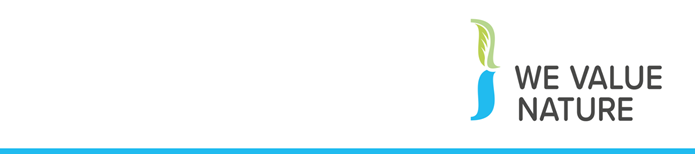 Speaking notes for 3-hour session: Module 2(full version)Welcome & opening Slide 1 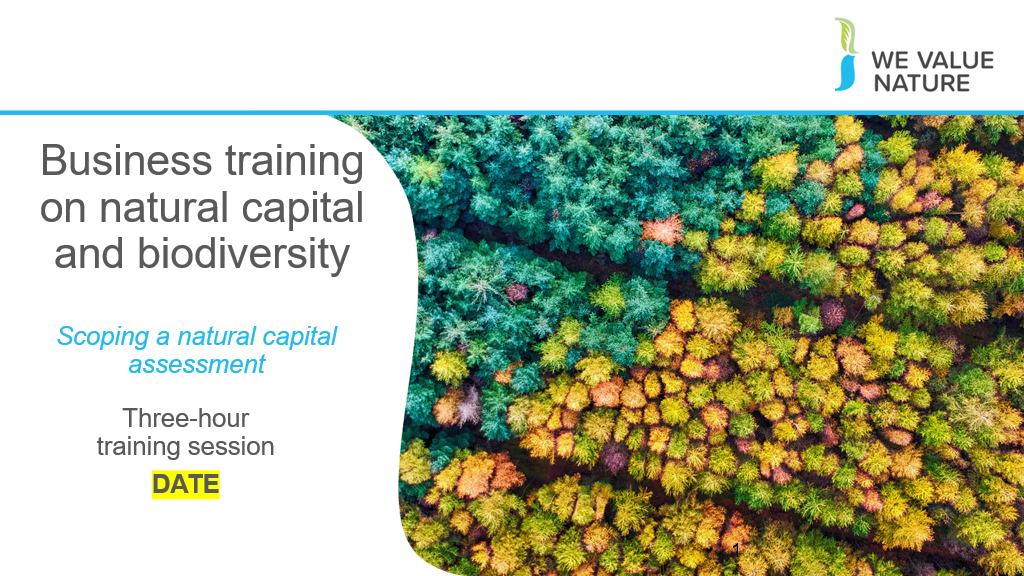 Presenter to welcome the group to the business training on natural capital  Slide 2 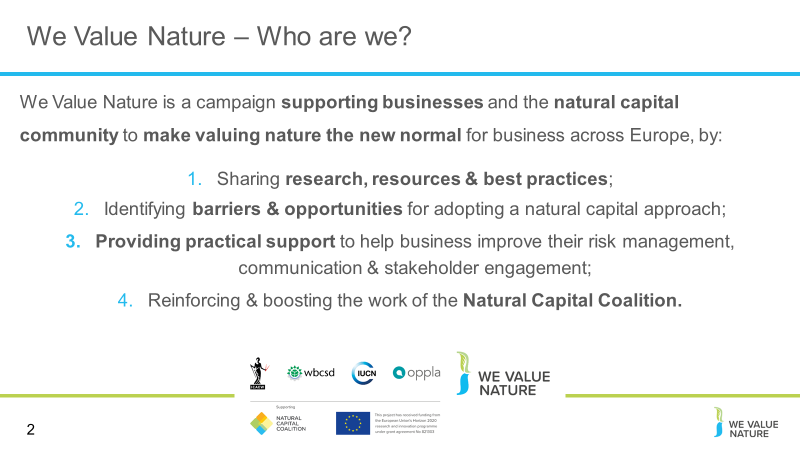 Before starting the training, presenter should introduce that this training is being given as part of the We Value Nature Campaign and explain what it is, its purpose, objectives and partners involved: The We Value Nature Campaign is a €2 million EU-funded campaign supporting businesses and the natural capital community across Europe with the aim of making valuing nature the new normal for business. As we will have a chance to explore during today’s training, by valuing nature, businesses can make smarter decisions that benefit themselves, society and the planet as a whole.  The campaign is coordinated by the Institute of Chartered Accountants in England and Wales (ICAEW), World Business Council for Sustainable Development (WBCSD), The International Union for Conservation of Nature (IUCN) and Oppla. And it is supporting the Natural Capital Coalition, which has recently merged with the Social & Human Capital Coalition to become now the ‘Capitals Coalition’. The campaign will aim to increase the uptake of the natural capital approach (including: natural capital assessment, natural capital accounting, nature-based solutions and green infrastructure) by identifying barriers and opportunities, providing practical support to business through activities (such as webinars, helpdesk calls, etc.) and training such as this one, as well as by inspiring businesses to adopt the NCP. Presenter to take this opportunity to thank the different stakeholders that support the training (if relevant). Slide 3 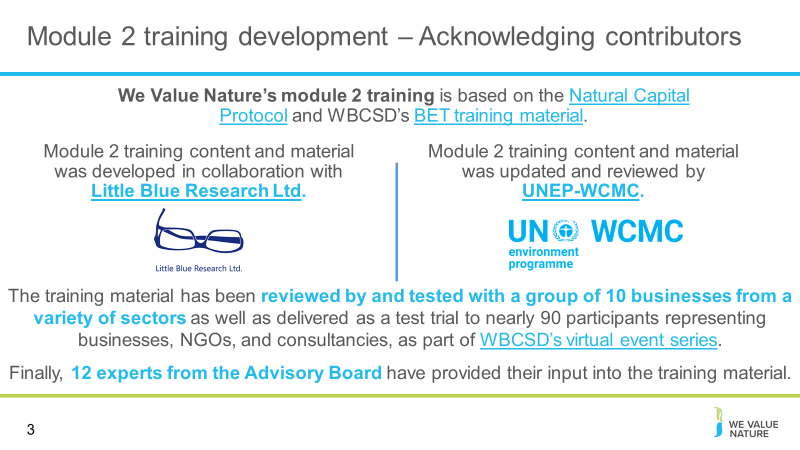 Include an acknowledgement slide for the training: presenter to read through the slide Slide 4   Include an acknowledgement slide for the training: presenter to read through the slide 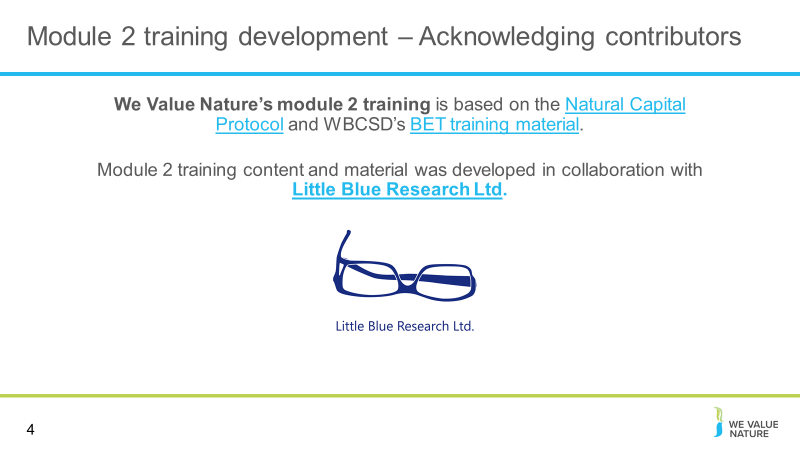 Slide 5 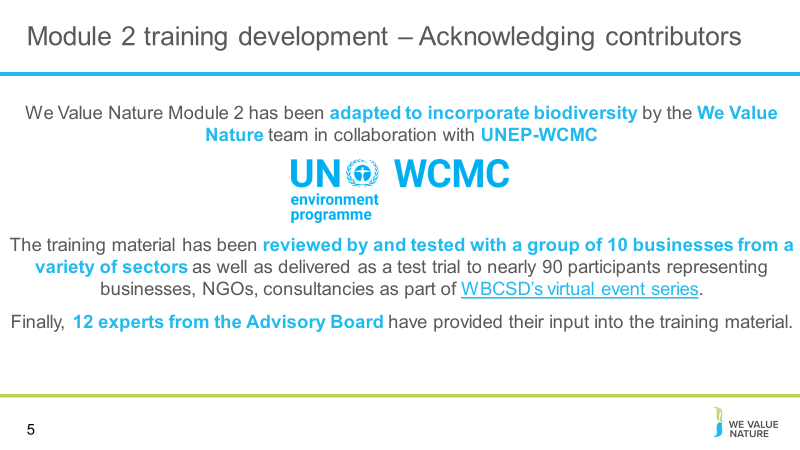 Include an acknowledgement slide for the training: presenter to read through the slide  Slide 6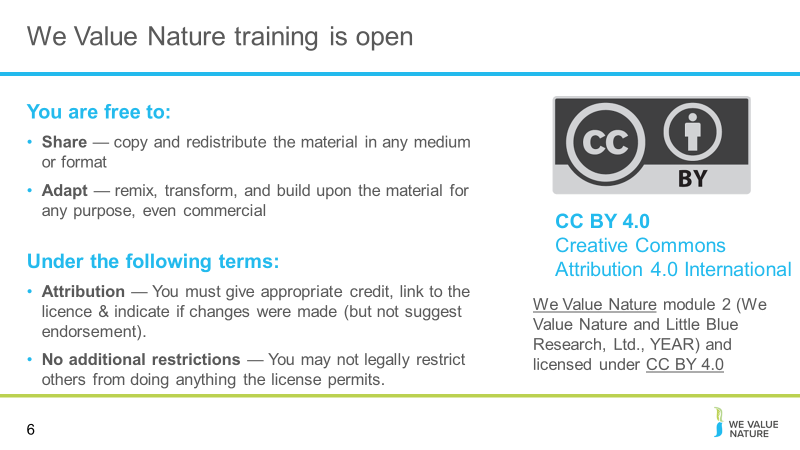 Presenter to read through the slide stating that the training is free to use under a creative commons license.Slide 7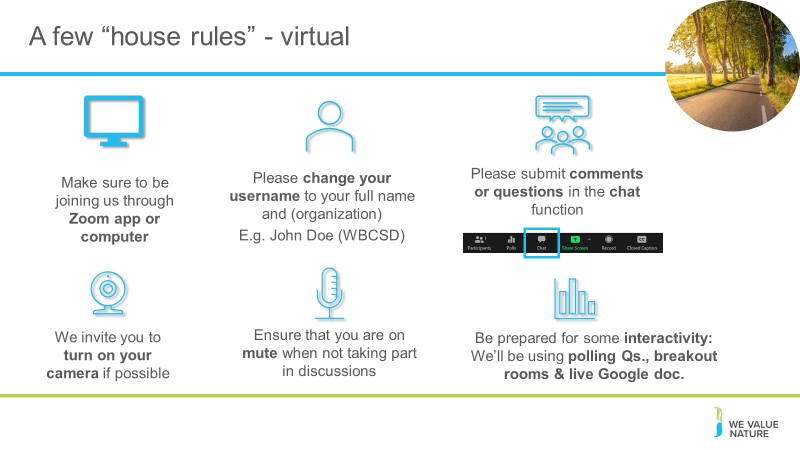 Presenter to explain the house rules on the screen, also using the notes below for a virtual session: Point 1: Explain that for now are all muted but will unmute when open floor for Qs & discussion – will be flexible with time Point 2: Encourage to participate – the more discussions, the more beneficial the VO Point 3: Make sure to explain that will be able to write down their Qs directly in the google document If using: presenter mention that there is a live document is available for update during the training (this will depend on whether the presenter wishes to use a live document during the session) Slide 8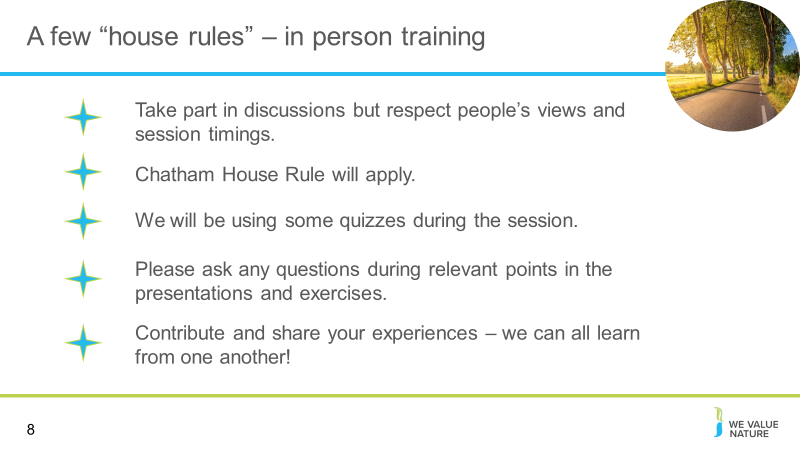 Optional depending on session type: Presenter to explain the house rules on the screen, also using the notes below for an in-person training: Point 1: Encourage to participate – the more discussions, the more beneficial the VOPoint 2: Explain that we will be following the Chatham House Rule – “When a meeting, or part thereof, is held under the Chatham House Rule, participants are free to use the information received, but neither the identity nor the affiliation of the speaker(s), nor that of any other participant, may be revealed.”Point 3: Option of using a parking lot for questions that cannot be answered during the trainingIf using, presenter to mention that there is a workbook available for the session Slide 9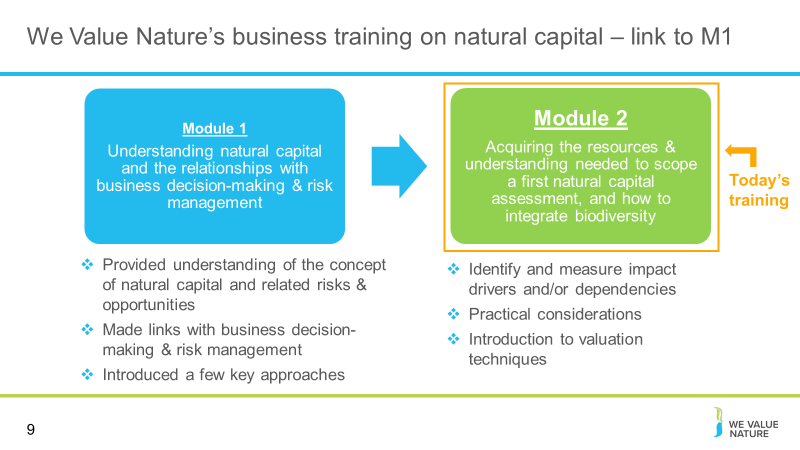 Presenter to elaborate on the content of Module 2 further, using the notes below: In M1, we were familiarized with the basic concepts of natural capital, how biodiversity is part of natural capital and how these can be applied to a business context. This helped us to understand why one would conduct a natural capital assessment. In M2, we will introduce measuring and assessing impacts and dependencies between ecosystems and services.  This module is a primer to help delegates understand how impact/dependency assessment can aid business decision making More specifically, in M2, we will learn how to scope a first biodiversity-inclusive natural capital assessment: We will acquire the tools to determine the appropriate scope to meet our objective  In doing this we will learn how to identify which impact drivers and dependencies are material  We will also be introduced to practical considerations to take when pursuing a natural capital assessment, including the timeframe of the assessment, the budget and the human resources and data available  In order to commence with M2, it is important to have a grasp of a of couple of key definitions from the M2 pre-reading, including natural capital, biodiversity, and minimum ecosystem services.Slide 10 Presenter to explain the learning objectives of Module 2 from the slides.  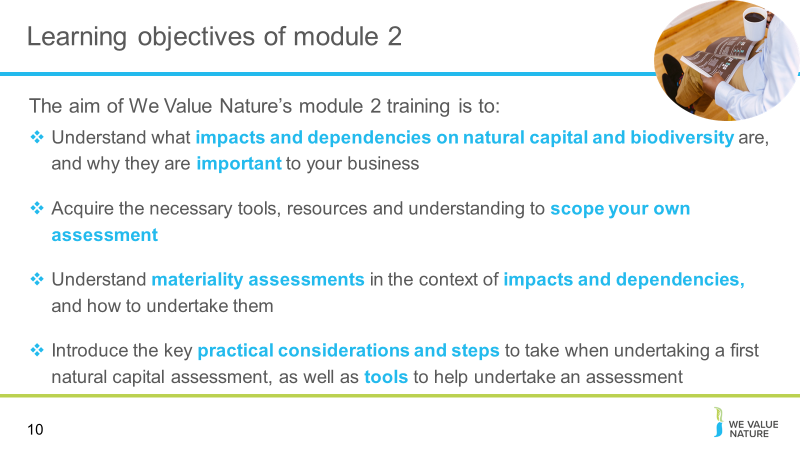 Slide 11 Presenter to run through the agenda for the session.  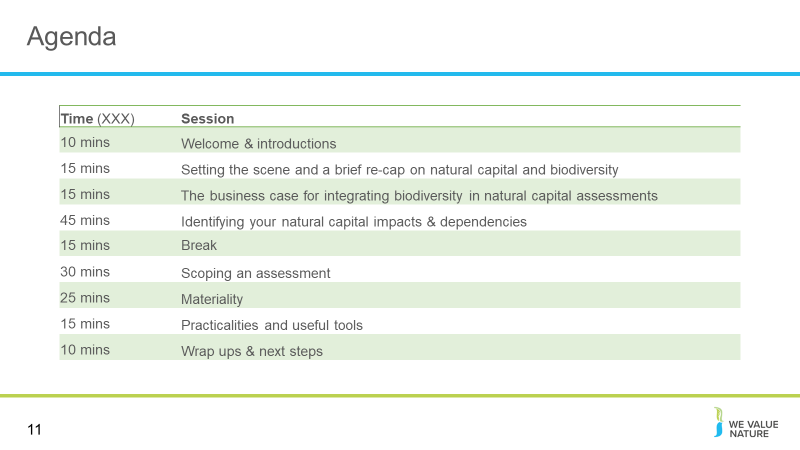 Slide 12Presenter to say we will now undertake quick introductions. 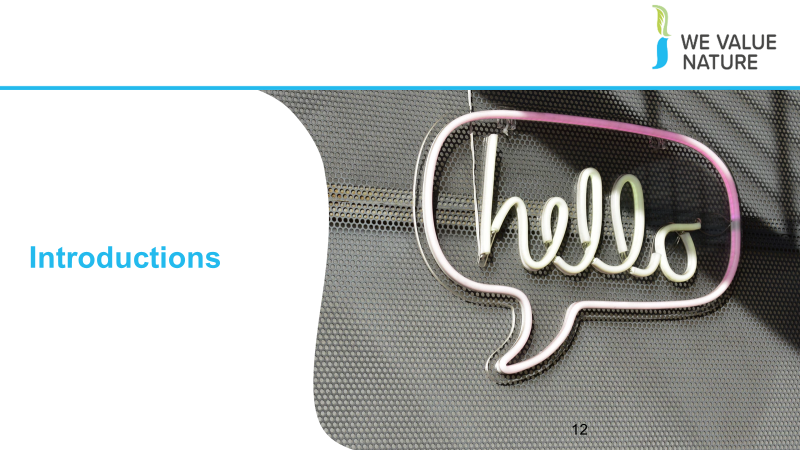 Slide 13NOTE: slide is optional – please adapt to your context 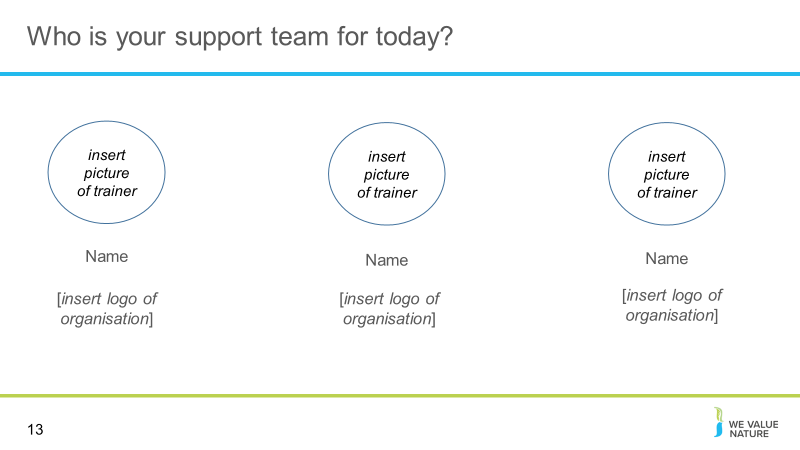 Introductions for those who are presenting the session (virtual or in person) Slide 14 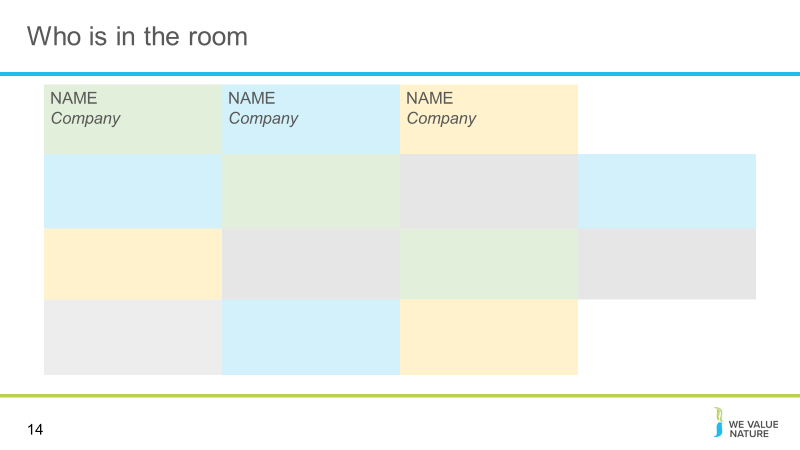 NOTE: slide is optional – please adapt to your context  Either use this slide or following slides to introduce delegates – this is dependent on the number of participants in the training and whether it is virtual For the virtual session, presenter should add all participants to the slide names and place of workSlide 15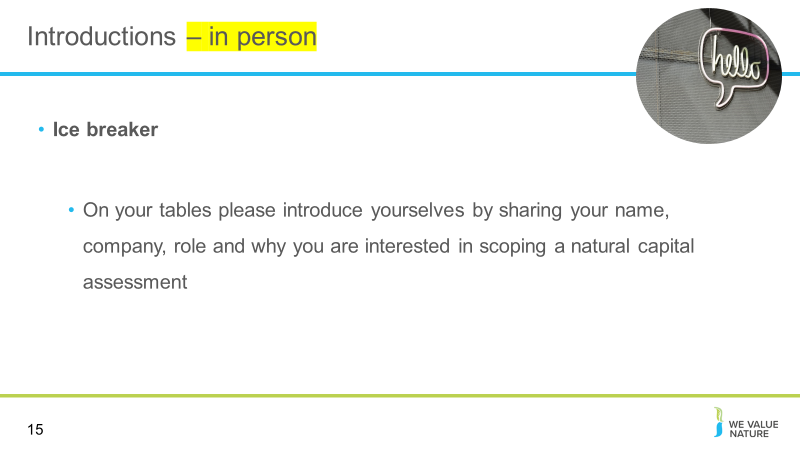 NOTE: slide is optional – please adapt to your context  Either use this slide or previous to introduce delegates – this is dependent on the number of participants in the training and whether it is virtualPresenter should ask the delegates if they have any specific expectations from the session or things that they would like to discuss.Slide 16 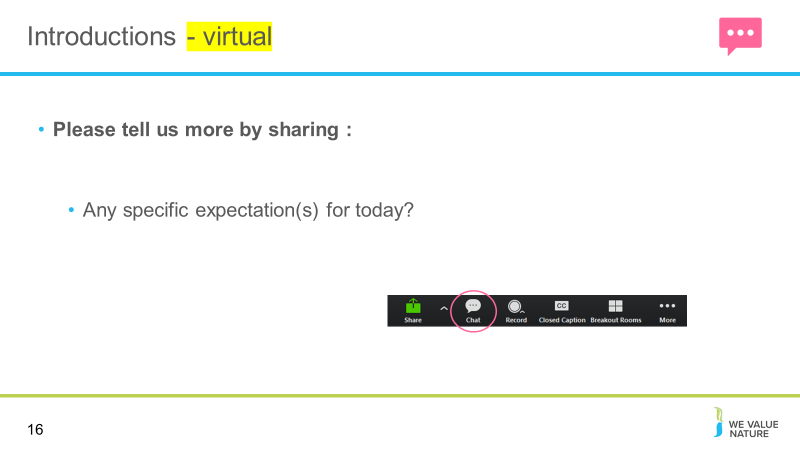 NOTE: slide is optional – please adapt to your context Either use this slide or previous to introduce delegates – this is dependent on the number of participants in the training depends if this is virtual. Presenter should ask the delegates if they have any specific expectations from the session or things that they would like to discuss. On the virtual session, the presenter can direct them towards the chat feature on Zoom to share these thoughts. Setting the scene and a brief re-cap on natural capital Slide 17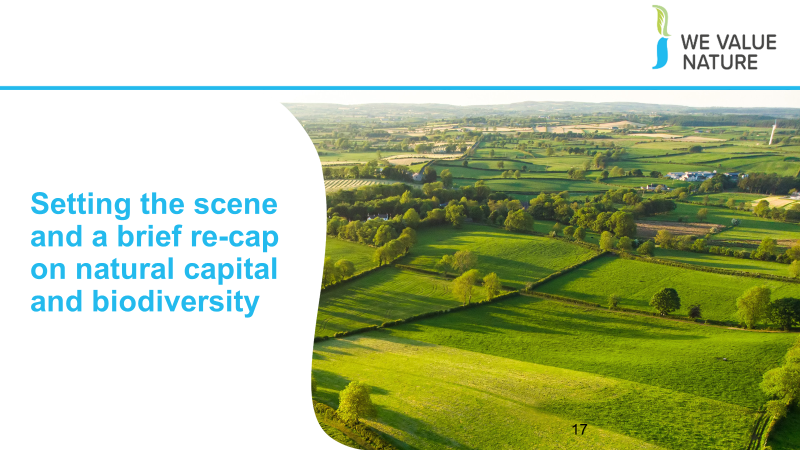 Presenter to introduce the section on ‘setting the scene and a brief re-cap on natural capital’ Slide 18 Presenter to give a re-cap on natural capital in relation to the current context on covid-19, using the notes below – this slide should be adapted to the specific country in which training is being given and as the global context changes.  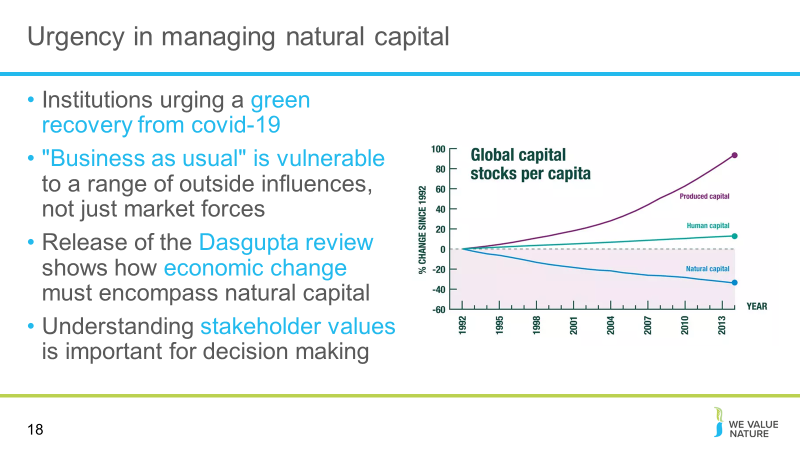 Number of organisations have considered the impact and how to ensure sustainability remains on the agenda The crisis may help senior managers to realize that "business as usual" is vulnerable to a range of outside influences, not just market forces.  The crisis has highlighted more than ever, the need for business to take into consideration all capitals [Explain graph]: Natural capital has been being depleted for many years, as human and produced capital has increased. Nature has been used, and exploited, to support economic growth, and the Dasgupta review has highlighted how this needs to change to secure long-term and sustainable development of economics and human wellbeing. The crisis has also further emphasized the need for business to shift from shareholder value to stakeholder focused business models – Stakeholder Capitalism The crisis shows why understanding stakeholder values into account for decision making is important i.e. understanding the wider implications of decisions Presenter to give an example of institutions action on the environment currently the slide is focused on responses to COVID 19 and those urging a green recovery from the crisis, this will need to be updated by presenters as the context changes. An example of this is Christine Lagarde's introductory statement at the Hearing at the Committee on Economic and Monetary Affairs of the European Parliament: Christine Lagarde is pushing to include climate change considerations in a review the central bank is due to hold into the way it conducts monetary policy:  "The transition towards a greener economy is a crucial part of economic recovery. We have the opportunity to step up the EU’s efforts to achieve its sustainability objectives by including climate change and sustainability considerations in the financial response to the COVID-19 pandemic: Sustainable finance will be key to the transition to a carbon neutral economy. Today, we published our reply to the Commission’s public consultation and reaffirmed our readiness, in line with our mandate, to support the efforts of governments, public institutions and the private sector Moreover, our forthcoming report on the international role of the euro finds that the euro was the main currency of denomination for the issuance of green bonds in 2019" This move comes alongside moves by the European Parliament to declare a climate emergency and moves from the European Commission, to promise an imminent "green new deal" in their strategy  Potential VO outputs from these moves: Forces people to think differently and be more creative (boost innovation, not just resilience). Switching to digital meetings has opened up possibilities for (more) colleagues joining in without cost-increases otherwise related to travelling. More motivated than ever before to energise the inclusion of the nature agenda in restarting. Take the crisis as an opportunity to communicate on the links health/biodiversity The crisis may get senior managers realize that "business as usual" is vulnerable to a range of outside influences, not just market forces.  The crisis has opened up access to technology and free training materials (new opportunities). Sources: https://www.ecb.europa.eu/press/key/date/2020/html/ecb.sp200608~4225ba8a1b.en.html Slide 19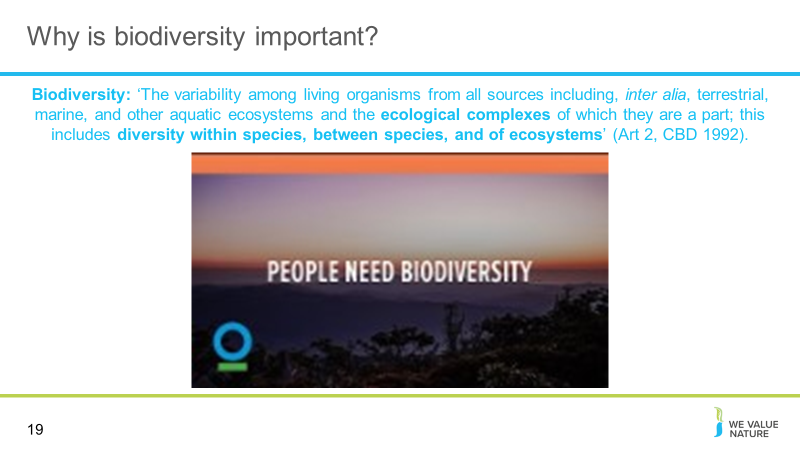 Presenter to remind participants about the importance of biodiversity, showing the video (optional, if time allows)Biodiversity can be defined as ‘The variability among living organisms from all sources including, inter alia, terrestrial, marine, and other aquatic ecosystems and the ecological complexes of which they are a part; this includes diversity within species, between species, and of ecosystems’ (Art 2, CBD 1992).This definition is used in the Biodiversity Guidance, and can be found on page 10.Slide 20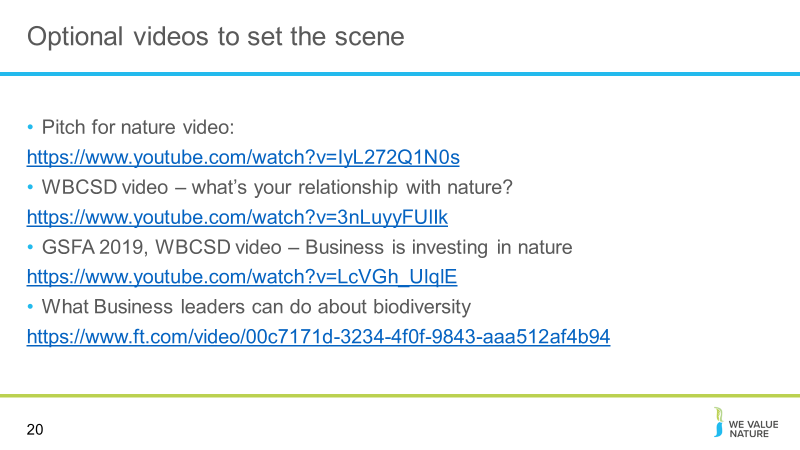 Optional videosSlide 21NOTE: knowledge check exercise is optional 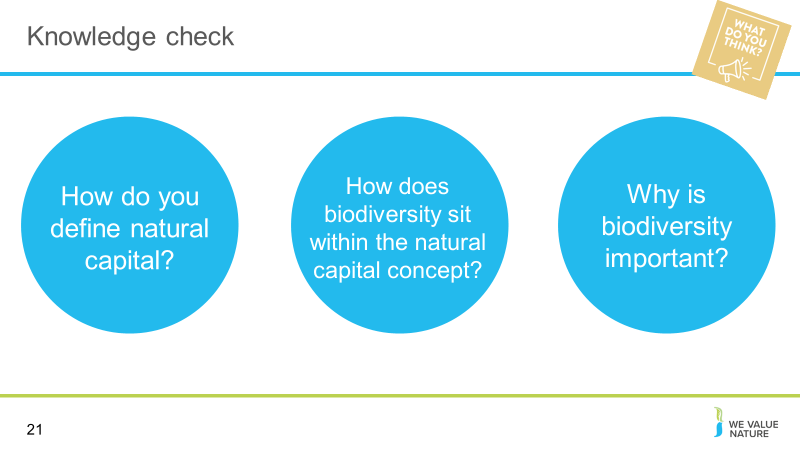 Presenter to read the question out on the slide. Once the poll is complete, presenter should use the notes below to explain that there are different definitions. Go through what has been shared by participants. Virtual session- https://zoom.us/ Add question & answers to a live poll in zoom as per instructions To enable Polling: Sign into the Zoom web portal. In the navigation menu, click Account Management then Account Settings (if you are an account administrator) or Settings (if you are an account member). Navigate to the Polling option on the Meeting tab and verify that the setting is enabled. If the setting is disabled, click the toggle to enable it. If a verification dialog displays, choose Turn On to verify the change. Note: If the option is greyed out, it has been locked at either the Group or Account level, and you will need to contact your Zoom administrator. Creating a poll: Go to the Meetings page and click on your scheduled meeting. If you do not have a scheduled meeting, schedule a meeting now. From the meeting management page, scroll to the bottom to find the Poll option. Click Add to begin creating the poll. Enter a title and your first question. (Optional) Check the box to make the poll anonymous, which will keep the participant's polling information anonymous in the meeting and in the reports. Select whether you want the question to be single choice (participants can only choose one answer) or multiple-choice question (participants can choose multiple answers). Type in the answers to your question and click Save at the bottom. If you would like to add a new question, click Add a Question to create a new question for that particular poll. You can launch a poll by clicking on the live polling icon in the meeting controls and selecting the poll you want to launch. The participants in the meeting will now be prompted to answer the polling questions. The host will be able to see the results live. Once you would like to stop the poll, click End Poll. If you would like to share the results to the participants in the meeting, click Share Results. The results can be downloaded once the meeting has ended. In person session – https://www.mentimeter.com/ Mentimeter is an interactive presentation software. The host can create a presentation once signing up to Mentimenter. Questions and activities can be added to each slide of the presentation. Participants can answer the questions and interact with the presentation by typing a 6-digit code found at the top of the presentation into Menti.com. The host can either create a new share on Zoom to display the Mentimeter slides or download the Mentimeter plug-in for PowerPoint. To run this question, select the Multiple-Choice question type when creating your presentation, and fill in the question and answers as directed. Slide 22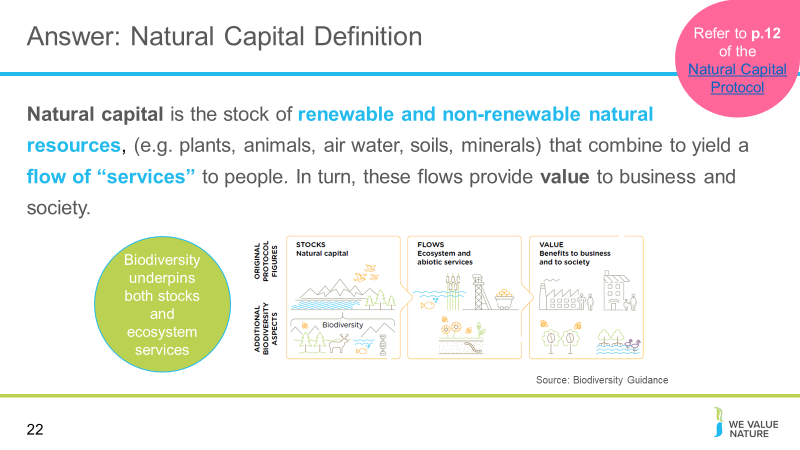 Discussion session based on the outcomes of the poll on slide 21We have started thinking about natural resources an agricultural producer relies and impacts on but what do we mean when we talk about natural capital? Well in fact, everything you have discussed through the previous example is natural capital is some form or another. Whether it is the assets/resources it represents (such as water and soil you have identified as needed for the farm) or the services it brings (e.g. pollination, etc.). From climate adaptation to ecosystem services, the environmental jargon is everywhere. What is important, is not to remember all the terminology used, but rather that these are all connected to the value of nature and that people have different entry points and priorities and will use one or another terminology based on that. But fundamentally, we are all speaking about the same things, just in different ways. This is the definition according to the Natural Capital Protocol.  Presenter to read out the definition of natural capital on the slide, referring to pg. 12 of the Natural Capital Protocol. Presenter to then explain natural capital stocks using the notes below: The stocks refer to the natural resources available to us while the flows refer to the different benefits people receive from ecosystems such as: timber, fiber, pollination, water regulation, climate regulation, recreation, etc. Abiotic services are benefits to people that do not depend on ecological processes but arise from fundamental geological processes e.g. – supply of minerals, metals and oil and gas, as well as geothermal heat, wind, tides, etc. Slide 23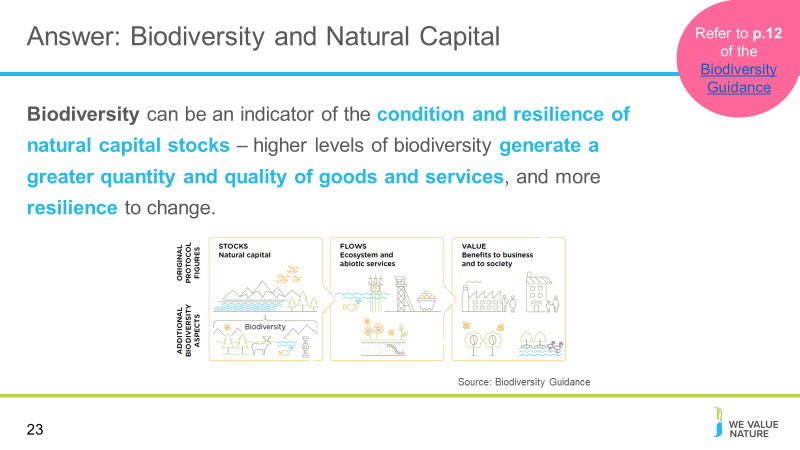 Discussion session based on the answers to the poll on slide 21Presenter to address biodiversity; what CAN and CANNOT be covered in the training session, referring to pg. 14/15 of the Natural Capital Protocol In this training, we will demonstrate ways in which biodiversity underpins stocks and ecosystem services In the Protocol, biodiversity (part of stocks) is considered critical to the health and the stability of natural capital in so much that it provides resilience to shocks like floods and droughts… As well as supporting fundamental processes such as carbon and water cycles and soil formation Since biodiversity underpins stocks and ecosystem services, business impacts and dependencies on biodiversity are often hard to measure, remaining hidden in many cases. To truly measure and value business impacts on biodiversity, you need to understand the causal relationships between your business activities, the changes in biodiversity and the associated changes in ecosystem services.  There are different for valuing biodiversity for example using total economic value techniques in which is the value that people place on the continued existence of species or ecosystems, regardless of whether they ever encounter the species or ecosystem is sought. Others try to attach intrinsic value to biodiversity which is linked to concepts like “duty of care” and “stewardship of nature”, these are beyond the current scope of the training. NOTE: a further definition on the natural capital approach is included below. Presenter has the option to use this depending on the audience and context of the training.  Source: https://www.iisd.org/pdf/2008/natural_capital_approach.pdf The Natural Capital Approach (NCA) is a means for identifying and quantifying natural resources and associated ecosystem goods and services that can help integrate ecosystem-oriented management with economic decision-making and development (this includes abiotic services as well as ecosystem services).  By integrating economic and environmental imperatives, NCA operationalizes the ecosystem approach and facilitates policymaking for sustainable development.Slide 24 Presenter to explain ecosystem services using the notes below and referring to pg. 12 and 111 of the Natural Capital Protocol: 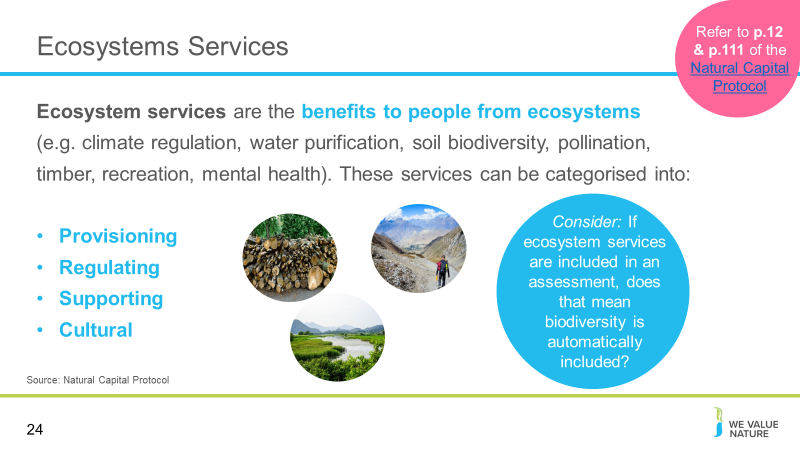 Ecosystems services are the benefits to people from ecosystems, where an ecosystem is defined as the interaction between complex plants, animals and microorganisms and their non-living environment  Examples of ecosystem services include timber, fiber, pollination, water regulation, climate regulation, recreation, fostering wellbeing and others  Ecosystem services can be classified into provisioning, regulating, cultural and supporting services  Provisioning: material outputs from nature (e.g. fiber, timber, etc.) Regulating: indirect benefits from nature generated through regulation of ecosystem processes (e.g. mitigation of climate change through carbon sequestration)  Cultural: non-material benefits from nature (e.g. recreational, spiritual, aesthetic). It is much harder to measure these kinds of services in quantifiable terms so often have to use qualitative approaches  Supporting: fundamental ecosystem processes that support the delivery of other ecosystem services (e.g. nutrient cycling)  There are many classification schemes for ecosystem services including the CICES and the FEGS-CS which measure ecosystem outputs that are directly consumed or used by beneficiaries: The Common International Classification of Ecosystem Services aims to classify the contributions that ecosystems make to human well-being that arise from living processes – the classification has been broadened in this tool to cover abiotic outputs (https://cices.eu/) The Final Ecosystem Goods and Services Classification System provides a foundation for measuring, quantifying, mapping, modelling and valuing ecosystem services. The FEGS-CS can serve as the basis for valuation (https://www.epa.gov/eco-research/final-ecosystem-goods-and-services-classification-system-fegs-cs) Bring in biodiversity element by recognizing the links between ecosystem services and biodiversity, and how biodiversity is important for the provision of the ecosystem services. Slide 25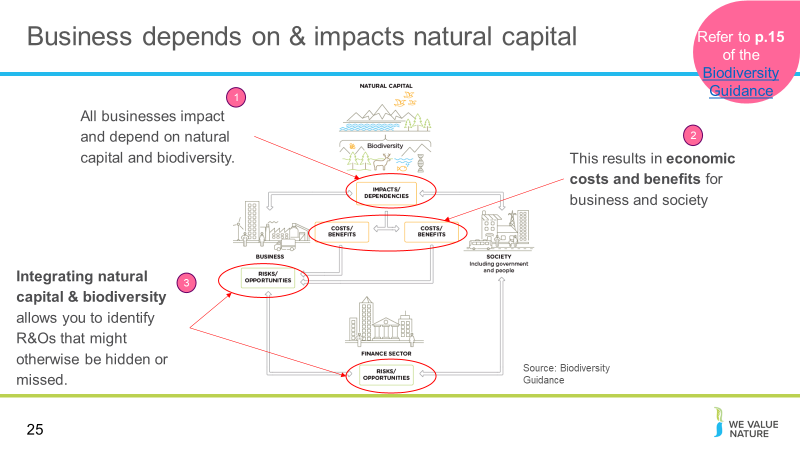 Presenter to discuss the business case for a natural capital assessment: showing how all businesses impact and depend upon natural capital and biodiversity.Natural capital and the benefits that flow from it sustain us all: individuals, families, companies, and society as a whole. At the same time, our individual or collective actions can build or degrade natural capital, depending on how we use it. Every business impacts and depends on natural capital to some degree and will experience risks and/or opportunities associated with those impacts and/or dependencies.Biodiversity describes the variety of life and is the living component of what can be thought of as natural capital stocks. It plays an important role in the provision of the services we receive from nature. The terms “capital” and “stocks” are used as metaphors to help describe the role of nature within the economy. The presence of, and interactions between, natural capital stocks generate a flow of goods and services; these goods and services create value through the benefits they provide to business and society. Biodiversity is an integral part of natural capital and underpins the goods and services that natural capital generates. It is important to note that biodiversity is not an asset, rather a descriptive feature of assets we call natural capital.The figure shown on the slides highlights biodiversity impacts and dependencies. It is a conceptual model for business, the finance sector and society.Natural, social and economic issues are fundamentally interconnected and cannot be separated from one another. Natural capital underpins all the other capitals and without it we would not have social and human or financial capital.Natural resources encompass a range of materials occurring in nature that can be used for production and/or consumption.Renewable resources: These may be exploited indefinitely, provided the rate of exploitation does not exceed the rate of replacement, allowing stocks to rebuild (assuming no other significant disturbances). Renewable resources exploited faster than they can renew themselves may effectively become non-renewable, such as when over-harvesting drives species extinct (UN 1997).Non-renewable resources: These will not regenerate after exploitation within any useful time period. Non-renewable resources are sub-divided into reusable (e.g., most metals) and non-reusable (e.g., thermal coal).It is important for businesses to understand their impacts and dependencies on natural capital stocks, and the ecosystem services they provide. Because the current economic system assumes infinite availability of these resources, use and extraction are currently unsustainable, and provide a systemic risk to your business, and society as a whole. Slide 26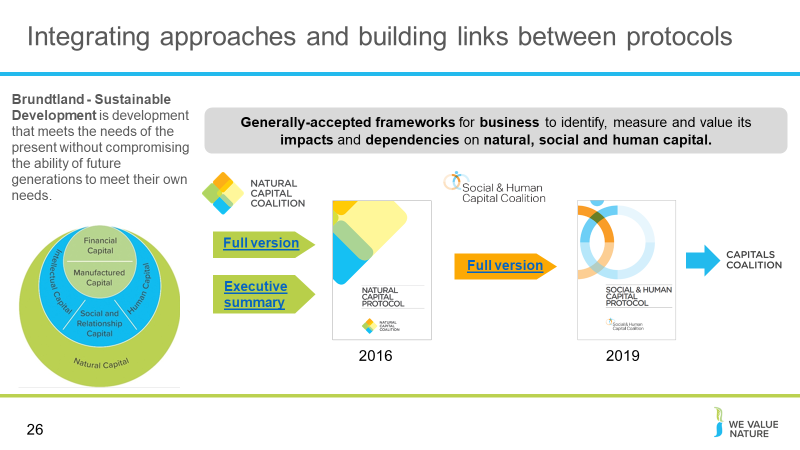 Presenter to first introduce the Brundtland Sustainable Development definition, using the notes on the slide and the notes below:  It contains within it two key concepts: the concept of 'needs', in particular the essential needs of the world's poor, to which overriding priority should be given; and the idea of limitations imposed by the state of technology and social organization on the environment's ability to meet present and future needs – WCED, 1987. Adapted from BET module 1 (WBCSD, 2012) Presenter to then provide an explanation of the development of different protocols: NC – The Natural Capital Protocol is a decision-making framework that enables organizations to identify, measure and value their direct and indirect impacts and dependencies on natural capital. It was developed in 2016 by the Natural Capital Coalition (now the Capitals Coalition). Three sector guides (Apparel; Food and Beverage; Forest Products) and a Finance sector supplement have since been released to accompany the Protocol. SC – The Social and Human Capital Protocol is a decision-making framework that enables organizations to identify, measure and value their direct and indirect impacts and dependencies on social and human capital. The Protocol is the result of four years of collaborative development – involving input from over 50 businesses and a public consultation. The Protocol was released in 2019 by the Social & Human Capital Coalition (now the Capitals Coalition). The Capitals Coalition unites the Natural Capital Coalition and the Social & Human Capital Coalition to accelerate momentum, leverage success, connect powerful and engaged communities, and identify the areas, projects and partnerships where we can collectively deliver benefits for nature, people and the economy. The Coalition is a collaboration of over 370 of the world’s leading organizations from business, accountancy, science and academia, membership organizations, standard setting, finance, policy and civil society, who have united in a pre-competitive space because they believe that the Coalition is a vehicle that can drive the global conversation and deliver desperately needed systemic change by bringing nature and people into the heart of decision making. Link to The Capitals Coalition website: https://capitalscoalition.org/ Slide 27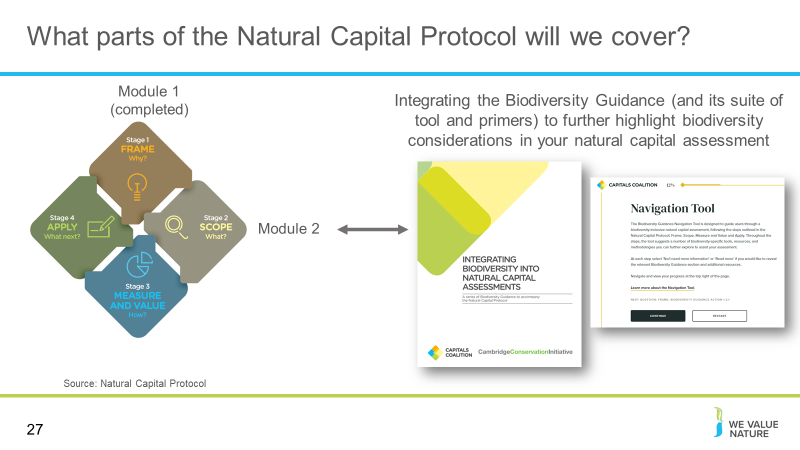 Presenter to explain the parts of the Natural Capital Protocol that will be covered in this training, using the notes below: Scope the assessment - What is an appropriate scope to meet your objective? Determine the impacts and/or dependencies - Which impacts and/or dependencies are material? Measure impact drivers and/or dependencies - How can your impact drivers and/or dependencies be measured? The business case for integrating biodiversity in natural capital assessmentsSlide 28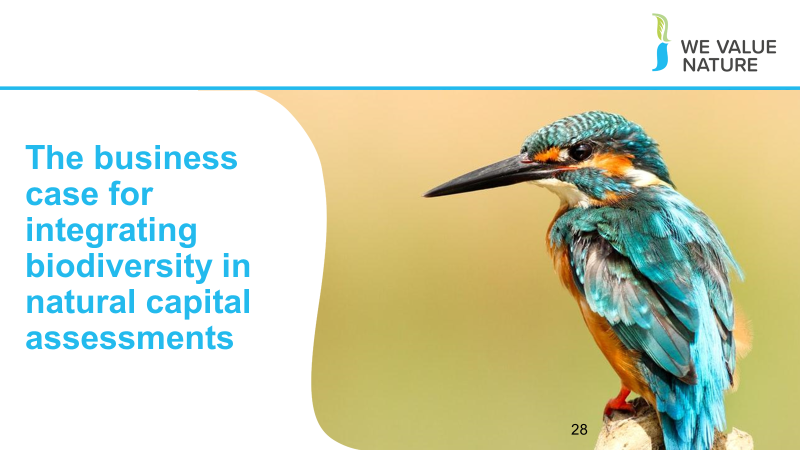 Presenter to introduce the section on the business case for integrating biodiversity in natural capital assessments  Slide 29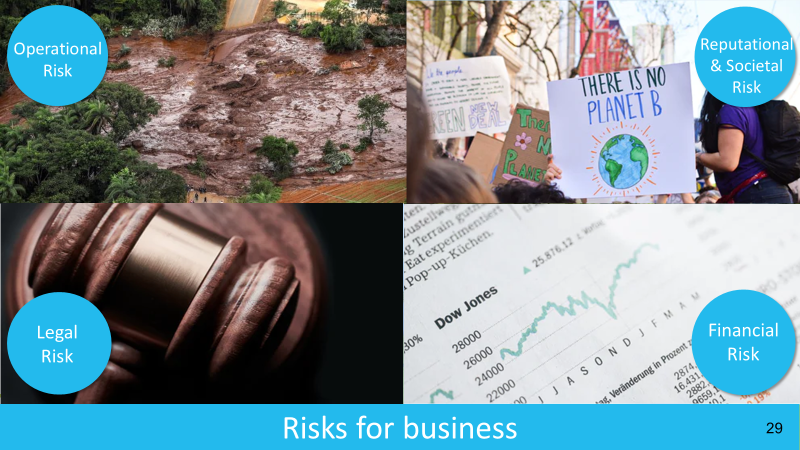 Presenter to talk through risks and opportunities for businesses and why it’s important to assess impacts and dependencies in the context of risks and opportunities. Presenter to highlight that we will be going into more detail in the following slides as to what some examples of impacts and dependencies are, but before, it is important to highlight typical risks and opportunities that businesses face. Source: WVN training module 1  Operational risk – Vale damn collapse Reputation risk – increased public & consumer awareness of environmental and social damages + consumers are increasingly demanding assurance that the products they buy are produced in way that protect our environment and respect human rights – link with SOCIETAL risks – health impacts on local communities, social license to operate Legal risk – Texas oil company, Anadarko Petroleum, has agreed to pay $5.1 billion for a vast environmental clean-up - aimed at restoring thousands of sites polluted by toxins and compensating thousands of people with personal injury claims. https://www.nytimes.com/2014/04/04/business/energy-environment/anadarko-petroleum-to-pay-5-1-billion-to-settle-pollution-case.html Financial risk – Underlying all of these risks & opportunities are financial ones! As we have seen, these risks imply important financial costs. Canadian gold mining company, Infinito Gold, lost over 50% of its share value as a result of the withdrawal of a mining concession in Costa Rica due to concerns about the potential impacts on agriculture, endangered species and forests. This led to a reference in the audit accounts to material uncertainties regarding the company’s ability to continue as a going concern Source: KPMG, Flora and Fauna International, Acca, Is natural capital a material issue (2012)Sitting under all these different types of risk are the risks due to biodiversity loss. Biodiversity loss risk: Biodiversity loss comes at the nexus of many other business risks. E.g. through decreasing food security (which itself has economic ramifications) or increasing the likelihood of coastal flooding. Biodiversity loss can be felt through physical risks (increased cost of resources, disruption of operations due to natural disasters unmitigated by appropriate ecosystems), associated regulatory and legal risk, market risk from changing consumer preference as consumers become more aware & discerning RE biodiversity, and supply chain risks. Examples: “Deforestation in the Agno River basin in the Philippines has led to such extensive river and reservoir siltation that the 100-megawatt Binga hydroelectric facility can only operate intermittently”, Studies have shown that the total economic impact of Hurricane Katrina (approximately US$150 billion), was significantly higher than would have been the case if coastal wetlands in the region had been preserved, In 2008, the Norwegian Pension Fund withdrew its £500 million stake in the mining giant Rio Tinto and excluded the company from its funds. The decision to withdraw was based on the activities of Rio Tinto’s mining operations in Indonesia.  https://www.pwc.co.uk/assets/pdf/wef-biodiversity-and-business-risk.pdf  But the good news is that, where there is risk, there is opportunity to: Secure natural resources Save costs Manage future risks Engage stakeholders Operational opportunity – EDF rainwater harvesting to manage water scarcity risks leading to reduction in water consumption, economical & energy savings https://www.wbcsd.org/Programs/Food-Land-Water/Water/Circular-water-management/Resources/Case-studies/Rainwater-harvesting-for-water-reduction Reputation opportunity – IKEA to use only renewable and recycled materials by 2030 https://www.reuters.com/article/us-ikea-sustainability/ikea-to-use-only-renewable-and-recycled-materials-by-2030-idUSKCN1J31CD Legal opportunity – Union Carbide Corporation, subsidiary of The Dow Chemical Company: Seadrift, TX Wetlands for Wastewater Treatment Project description: 110-acre engineered wetland in lieu of an industrial wastewater treatment plant In 1995, the Seadrift water treatment facility was seeking a solution to consistently meet regulatory requirements for water discharge. An innovative GI solution consisting of a constructed wetland was installed and has been successfully operating upon startup and for the last 15 years. https://www.naturalinfrastructureforbusiness.org/wp-content/uploads/2015/11/DowUCC_NI4BizCaseStudy_ConstructedWetlands.pdf Financial opportunity – But when these risks are taken into account, we saw how it can also lead to reduced financial costs, or improve access to finance. Companies like those you can see here have managed to secure substantial billion dollar loan facilities where the interest rate of repayments is linked to ESG performance. That is to say if the company has string environmental and social performance they pay back less on the loan. Slide 30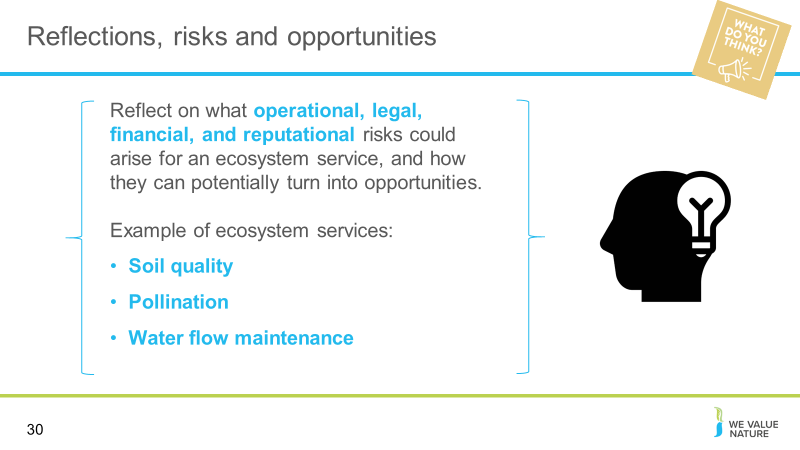 Optional exercise depending on time: presenter to read the question out on the slide, using the notes below to clarify: Soil quality  Soil regulation is considered as an ecosystem characteristic or process for regulating soil quality and health rather than soil creation in this example More details regarding the ecosystem service functions relating to soil are given in different ecosystem service classification systems including: The Common International Classification of Ecosystem Services (CICES): https://cices.eu/ The National Ecosystem Services Classifications System (NESCS): https://www.epa.gov/sites/production/files/2015-12/documents/110915_nescs_final_report_-_compliant_1.pdf Pollination Wild animal pollination (for farmers, gardeners, foresters)  Pollination could be interpreted as rented pollinators or wind Water flow maintenance Freshwater (for utilities, farmers) Water extraction can be easily mixed up with the labour and capital (pipes, pumps) needed for extraction rather that the freshwater getting to the user Once reflection is complete and feedback has been received (either virtually or in person; see below), presenter should use the notes below to explain that there are different answers: Generally, it is difficult to tell whether natural capital will pose more of a risk or an opportunity without knowing the specific context  Different forms of natural capital can pose more of a risk or more of an opportunity depending on the timescale, the sector of the company, who is impacted, the size of the population, the significance of different values, how big the change is from the baseline, the type of ecosystem service or stock in question etc.  Virtual  Presenter should ask each delegate to share their thoughts in the chat  In person  Each table will be asked to reflect on these points as a group and feedback Slide 31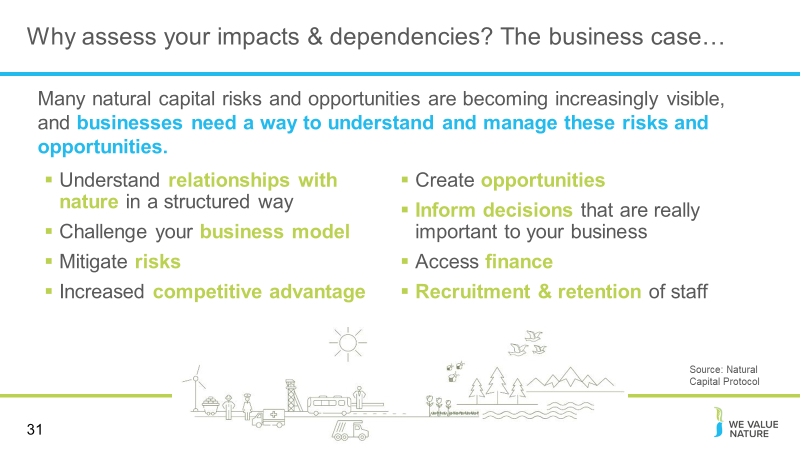 Presenter to provide the business case for assessing natural capital, using the notes below and the information on the slide: There are evidently a lot of pertinent risks around nature and the environment facing businesses today. Where does natural capital come into this - how can it help you manage these risks?  To assess natural capital is to assess your company’s impacts and dependencies on nature.  It provides information that will help you to understand your relationship with nature. By focusing on impacts and dependencies, natural capital provides structure to this understanding.  Once you have a better understanding of your relationship with nature, you can use this to challenge your business model, mitigate risks and create opportunities. Natural capital can also be a valuable tool for broadening the conversation to include all parts of your business, including the finance team.  Slide 32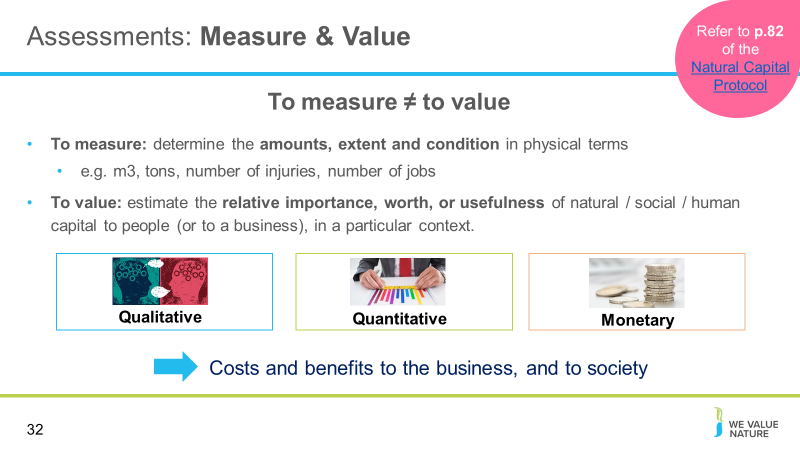 Presenter to explain the difference between measuring and valuing, using the notes below: There are different ways of valuing – could be qualitative, quantitative, and monetary Important to note that monetary values without any context (i.e. accompanying quantification) are less meaningful! The method you chose depends on which natural capital impact drivers or dependencies you wish to assess, the chosen value perspective (e.g. business, societal, or both), the ultimate objective of your assessment, and the time and resources available Monetary valuation: some find it difficult to accept or interpret monetary valuation of certain benefits (e.g. spiritual values). In such situations, special efforts may be required to explain the advantages and also to acknowledge the limitations of monetary valuation. Advocates of natural capital are sometimes accused of ‘putting a price on nature’ or ‘pricing the priceless’, but the core assertion of this approach is that prices have failed to reflect the ‘true value’ of the natural world, and that the economic systems are broken. In this training the common definitions of price and value are used, i.e. where price is ‘the quantity of one thing that is exchanged or demanded in barter or sale for another/the amount of money given or set as consideration for the sale of a specified thing’ and value as ‘the regard that something is held to deserve; the importance, worth, or usefulness of something e.g. “your support is of great value”. If something is not for sale, we do not describe it as having a ‘price’, but we may nevertheless recognize the value that it holds and make decisions on this basis. Slide 33Presenter to explain business applications of natural capital assessments, using the notes below: 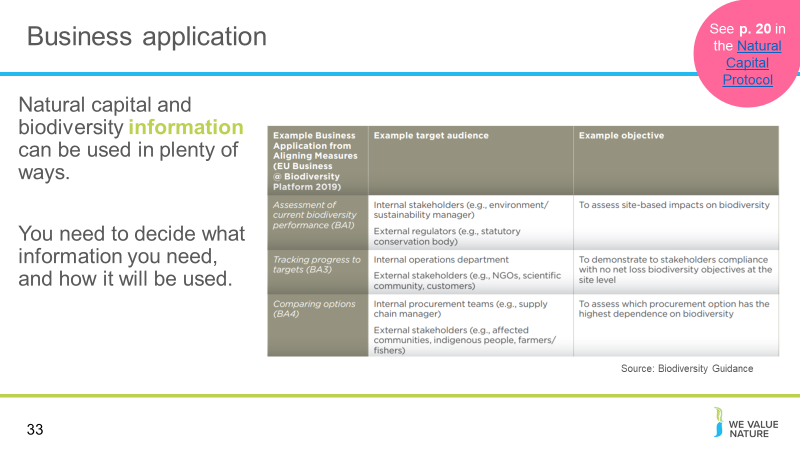 A natural capital assessment provides information. Whilst this can be valuable in its own right, there are also numerous ways to use this information.  The NCP focuses on using natural capital assessment for decision-making, measurement and valuation, but it can also be used for disclosure and communication, or to help formulate strategy.  The best way for your company to use natural capital information is highly individual – think back to the challenges and risks you identified earlier in the training and consider how more information could help you meet these challenges. Presenter to highlight some examples of business applications using the table provided, e.g.  Assessing risks and opportunities: e.g. assess risks and opportunities of capital expenditure when deciding which flood solution to choose  Assessing impacts on stakeholders: e.g. assess how a company's dependency on a local water supply affects local communities  Estimating the total value and/or net impact of the company: e.g. estimating the total impact of a manufacturing company across the entire value chain (upstream, direct operations, downstream) Slide 34Presenter to explain the steps to undertaking a 1st natural capital assessment using the diagram on the slide. Presenter to explain that defining the objective can be quite difficult but this is a necessary step to have completed before beginning to scope an assessment 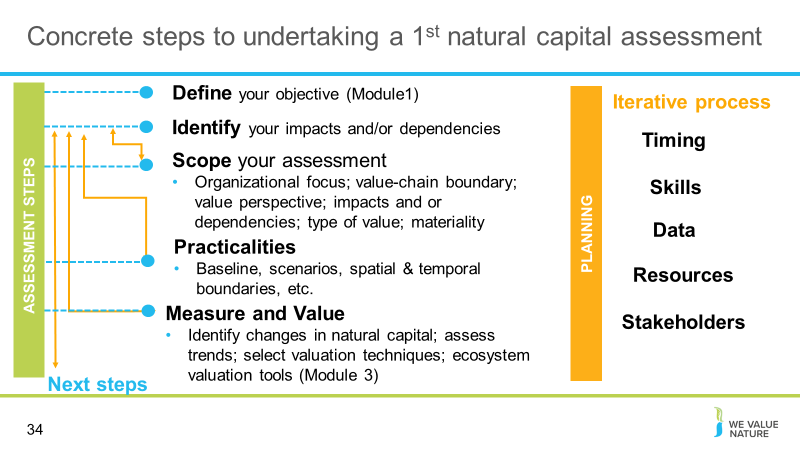 Slide 35Presenter to quickly re-cap the learning objectives of this training session, referring to the points on the slide 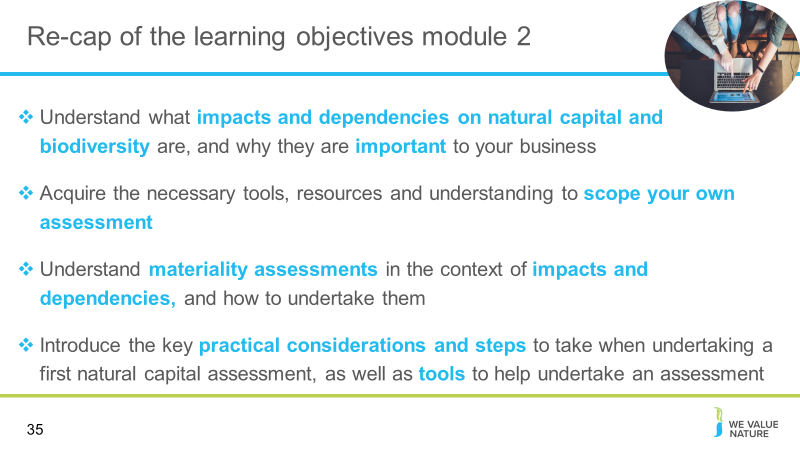 Identifying your natural capital impacts & dependencies Slide 36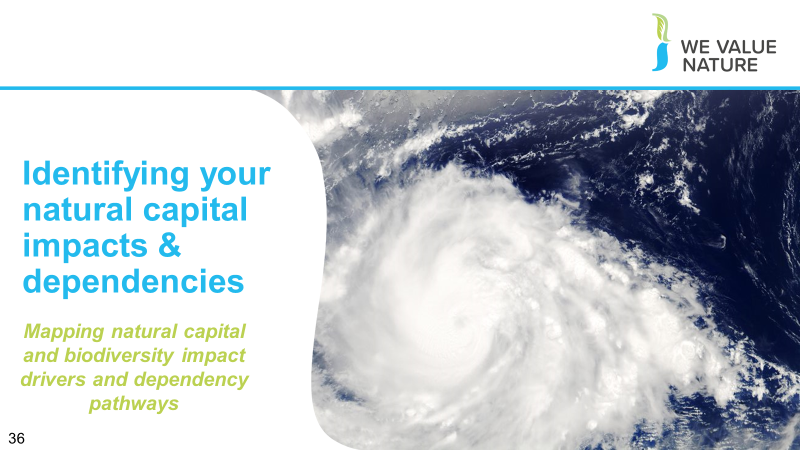 Presenter to introduce the section on understanding business activities and the impact/dependencies that they have on different stakeholders/areas of natural capital Slide 37Presenter to provide initial view of impacts and dependencies. This can be set out in more detail during the project and a materiality assessment can be undertaken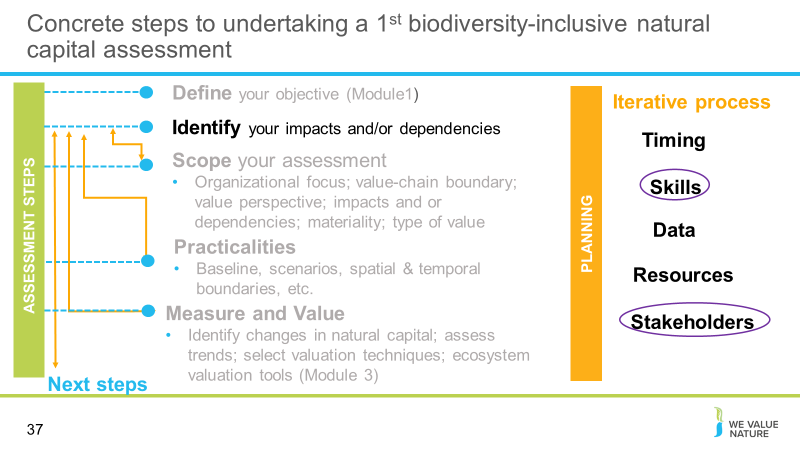 Slide 38Optional video 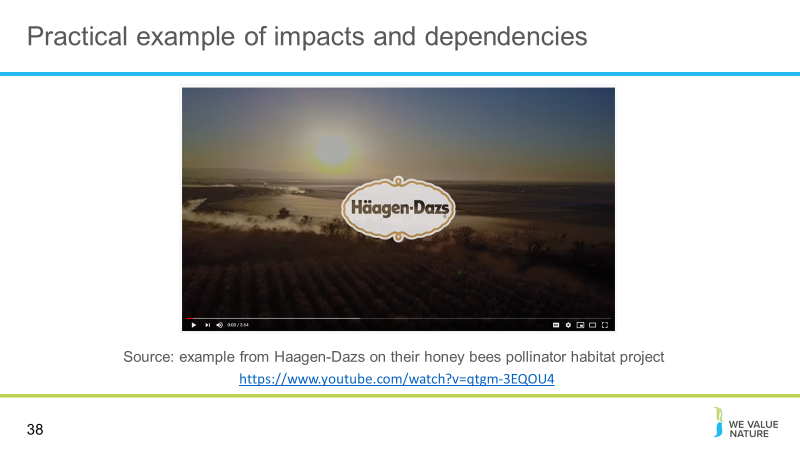 Slide 39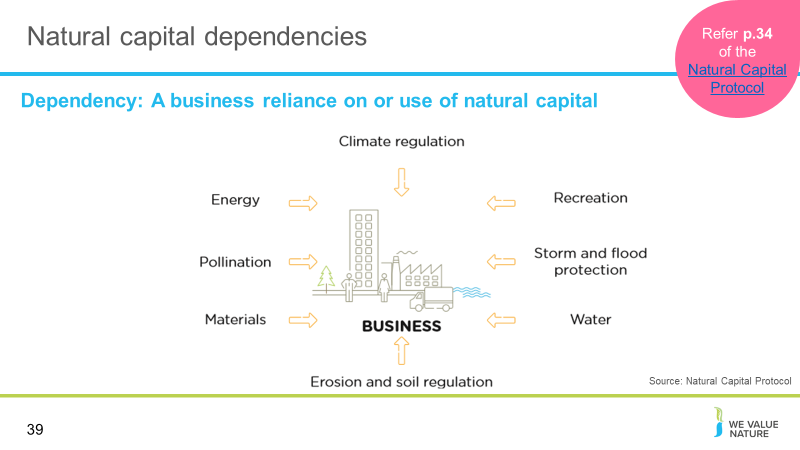 Presenter to provide detail on natural capital dependencies using the notes below and referring to p. 34 of the Natural Capital Protocol: The protocol defines natural capital dependency as: A business reliance on or use of natural capital. This can occur in your direct operations or somewhere else in your value chain.  Presenter to link natural capital dependencies with the risks and opportunities material covered in M1, using the notes below. Presenter to elaborate on the business impact diagram, using some examples:Again, thinking back to some of the content in M1, we can see how natural capital dependencies can pose different risks and opportunities for businesses. This is useful in establishing the value of natural capital dependencies in relation to other inputs and services that you rely on. Pollination e.g. regulating service critical in agriculture This may pose an operational risk for agricultural sectors if pollinator populations declineLand use change may lead to a decrease in local pollinator-supporting habitats. This could reduce yield and create unpredictable changes in supply. Pollination of surrounding habitats could also decrease, leading to a reputational risk to your business and a societal risk to the local community (through a decrease in livelihoods).Materials e.g. reliance on timberThis may pose a societal risk if timber sourcing begins to impact on access to forests for local communities in sourcing regionsThis may pose a societal opportunity if local communities start to benefit from good forestry managementThe creation of timber based products could be affected by climate change, leading to unpredictable growth rates. Climate change is a driver of biodiversity lossSlide 40 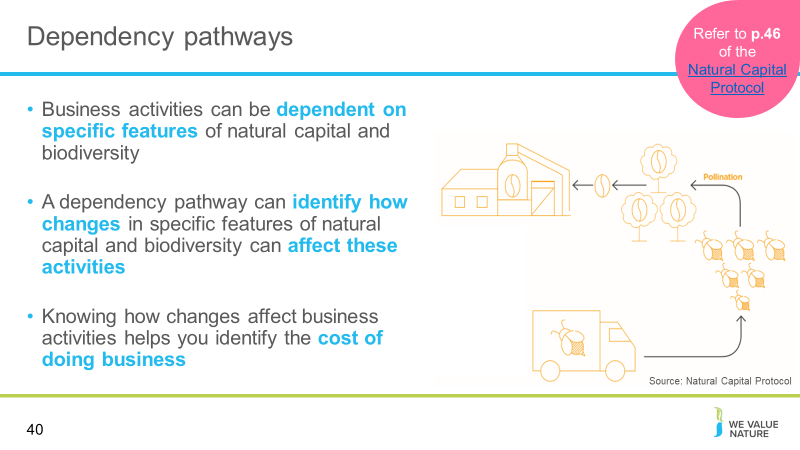 Presenter to discuss dependencies and outline the relevance of the figure on the slidesBusiness activities can be dependent on specific features of natural capital and biodiversityA dependency pathway shows how a particular business activity depends upon specific features of natural capital. It identifies how observed or potential changes in natural capital affect the costs and/or benefits of doing business. The figure illustrates a dependency pathway using the pollination of coffee plants as an example. In this situation, a decline in the populations of wild pollinators (due to deforestation) results in lower yields and/or additional costs to coffee producers, who may be forced to rely on commercial pollinating services. A materiality assessment in this example would consider whether the yield loss or extra cost of commercial pollination is likely to have a significant impact on the business, compared to other potential relevant dependencies. Additional information: Presenter to then walk through the coffee production/pollination example using the notes below and referring to p. 46 of the Natural Capital Protocol: Business activities at a coffee production plant have a dependency on the pollination of coffee plants, and are dependent on habitats rich in biodiversity to provide the pollinator supporting habitats. Changes in natural capital cause the bee population to decline due to: The business itself, e.g. overuse of pesticides Natural changes e.g. extreme weather events Human-induced changes, including due to the activity of other businesses, e.g. habitat change Changes in natural capital affect business dependency, so pollination services are important  Presenter to walk through the t-shirt manufacture example below, using the notes below and referring to pg. 24 of the Natural Capital Protocol: At the agricultural level, water is needed to irrigate cotton plants, creating a dependency on water.  Changes in the natural capital, in this case water availability, can change due to both external factors (e.g. climate change, other agriculture dependent on the same water source, other upstream water usage) and internal factors (e.g. over-abstraction of water for irrigation, water extraction to clean machinery). Because of these changes in natural capital, the company has to chose whether to accept a decreased cotton yield, adapt to a more resilient form of agriculture, or pay more for an alternative water supply. Presenter to link this content to risk, reading an example from module 1: Reputation risk – increased public & consumer awareness of environmental and social damages + consumers are increasingly demanding assurance that the products they buy are produced in way that protect our environment (link to pollution) Legal risk – giant Texas oil company, Anadarko Petroleum, has agreed to pay $5.1 billion for a vast environmental clean-up - aimed at restoring thousands of sites polluted by toxins and compensating thousands of people with personal injury claims.(link to pollution) https://www.nytimes.com/2014/04/04/business/energy-environment/anadarko-petroleum-to-pay-5-1-billion-to-settle-pollution-case.html Financial risk – Underlying all of these risks & opportunities are financial ones! As we have seen, these risks imply important financial costs. Canadian gold mining company, Infinito Gold, lost over 50% of its share value as a result of the withdrawal of a mining concession in Costa Rica due to concerns about the potential impacts on agriculture, endangered species and forests. This led to a reference in the audit accounts to material uncertainties regarding the company’s ability to continue as a going concern (Link to land management and pollution). Source: KPMG, Flora and Fauna International, Acca, Is natural capital a material issue? (2012) Biodiversity loss risk: Biodiversity loss comes at the nexus of many other business risks. E.g. through decreasing food security (which itself has economic ramifications), or increasing the likelihood of coastal flooding. Biodiversity loss can be felt through physical risks (increased cost of resources, disruption of operations due to natural disasters unmitigated by appropriate ecosystems), associated regulatory and legal risk, market risk from changing consumer preference as consumers become more aware & discerning RE biodiversity, and supply chain risks. Examples: “Deforestation in the Agno River basin in the Philippines has led to such extensive river and reservoir siltation that the 100-megawatt Binga hydroelectric facility can only operate intermittently”, Studies have shown that the total economic impact of Hurricane Katrina (approximately US$150 billion), was significantly higher than would have been the case if coastal wetlands in the region had been preserved, In 2008, the Norwegian Pension Fund withdrew its £500 million stake in the mining giant Rio Tinto and excluded the company from its funds. The decision to withdraw was based on the activities of Rio Tinto’s mining operations in Indonesia.  https://www.pwc.co.uk/assets/pdf/wef-biodiversity-and-business-risk.pdf   But good news is that, where there is risk, there is opportunity to: Secure natural resources Save costs Manage future risks Engage stakeholders Presenter to link this content to opportunities, using an example from module 1 and the risk and opportunities slide in earlier sessions: Operational opportunity – EDF rainwater harvesting to manage water scarcity risks leading to reduction in water consumption, economical & energy savings https://www.wbcsd.org/Programs/Food-Land-Water/Water/Circular-water-management/Resources/Case-studies/Rainwater-harvesting-for-water-reduction Reputation opportunity – IKEA to use only renewable and recycled materials by 2030 https://www.reuters.com/article/us-ikea-sustainability/ikea-to-use-only-renewable-and-recycled-materials-by-2030-idUSKCN1J31CD Legal opportunity – Union Carbide Corporation, subsidiary of The Dow Chemical Company: Seadrift, TX Wetlands for Wastewater Treatment Project description: 110-acre engineered wetland in lieu of an industrial wastewater treatment plant In 1995, the Seadrift water treatment facility was seeking a solution to consistently meet regulatory requirements for water discharge. An innovative GI solution consisting of a constructed wetland was installed and has been successfully operating upon startup and for the last 15 years. HTTPs://www.naturalinfrastructureforbusiness.org/wp-content/uploads/2015/11/DowUCC_NI4BizCaseStudy_ConstructedWetlands.pdf  Financial opportunity – But when these risks are taken into account, we saw how it can also lead to reduced financial costs or improve access to finance. Companies like those you can see here have managed to secure substantial billion-dollar loan facilities where the interest rate of repayments is linked to ESG performance.   Slide 41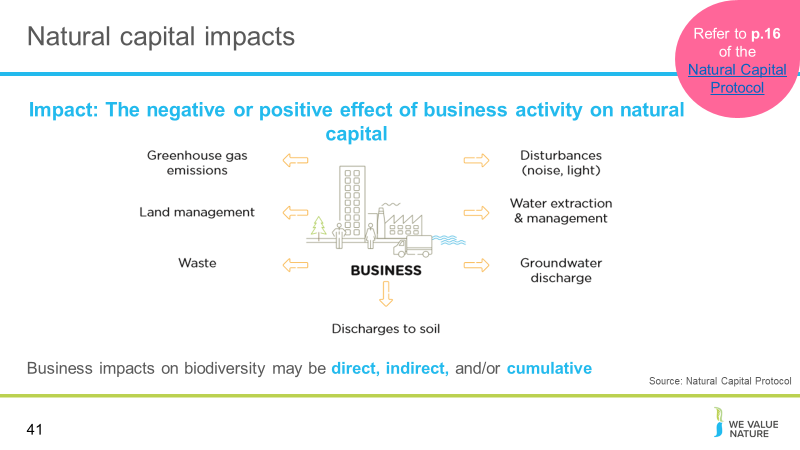 Presenter to provide detail on natural capital impacts using the notes below and referring to p. 16 of the Natural Capital Protocol:The Protocol defines a natural capital impact as: The negative or positive effect of business activity on natural capital. They can arise directly from business operations or indirectly from the use of products and services. As a result of your impact on natural capital you can generate impacts on your business as well as impacts on society.Your business impacts on biodiversity may be direct, indirect, and/or cumulative. Indirect impacts are triggered in response to the presence of your business projects or operations, rather than being directly caused by them. Cumulative impacts arise from the combined impacts of your operations, those of other organizations (including other businesses, governments, and local communities), and other background pressures and trends (BBOP 2012a). Similarly, impacts can accumulate over time, so that relatively small impacts of each subsequent activity can add up to a large overall impact. Your business impacts on biodiversity, particularly your indirect and cumulative impacts, may often be non-linear and difficult to predict.Presenter to link natural capital impacts with the risks and opportunities material covered in M1, using the notes below. Presenter to elaborate on the business impact diagram, using some examples:Thinking back to some of the content in M1, we can see how natural capital impacts can pose different risks and opportunities for businesses:Presenter to discuss examples from below: Land management e.g. forest managementThis may pose an operational risk by reducing resilience to natural hazards through degradation of natural ecosystems This may also pose an operational opportunity if businesses invest in sustainable land management, hence reducing costs by protecting against natural hazards Waste/Site based impacts (e.g. development of an open cast mine may lead to a reduction in total vegetation cover and complexity). This could pose a risk to the structural integrity of the mine due to an increased likelihood of flood (from the loss of provisioning services provided by the local habitat) and it would pose a reputational risk depending on the location of the mineUncontrolled leakage from tailing ponds (e.g. selenium) could lead to acute and chronic impacts on surrounding flora and fauna, which could affect local livelihoods and cause trophic cascades/decrease in population of local speciesThis may pose a reputational risk if there is negative publicity about the business’ impacts on natural capitalGroundwater discharge e.g. wastewaterThinking of the example above, groundwater discharge may pose risks to biodiversityThis may pose financial risks if social conflict over polluted water adds to security costs This may also pose societal opportunities if businesses use managed water catchments to improve water quality for local communities Slide 42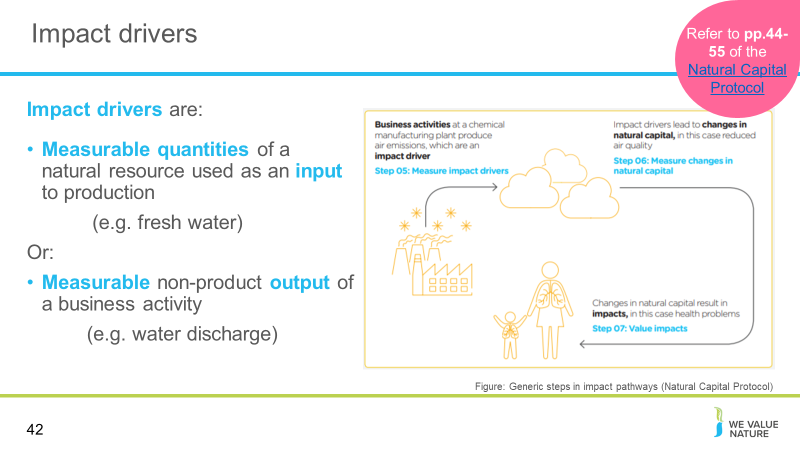 Presenter to define impact drivers and discuss impact pathways figureImpact Driver – In the Protocol, an impact driver is a measurable quantity of a natural resource that is used as an input to production (e.g., volume of sand and gravel used in construction) or a measurable non-product output of business activity (e.g., a kilogram of NOx emissions released into the atmosphere by a manufacturing facility).Impact drivers are generally expressed in quantitative units (e.g., kilograms, m3, hectares) and may already be included in company non-financial reporting or generated through life-cycle assessments. Generally you can think of impact drivers as verbs – water use, land use, soil use – input. It is an impact diver because you can measure it, leading to measurement and valuation, which we will discuss shortly. The output is a quantifiable, measurable product e.g. GHG emissionsThe figure on the slides illustrates the impact pathway for air pollution, a classic non-product output of industry. In this example, the business activity is the manufacture of industrial chemicals, which results in the emission of certain pollutants (the impact driver, measured in Step 5). These emissions lead in turn to a reduction in air quality (the change in natural capital, measured in Step 6), which may have significant impacts on various people depending on the local environment (the impact, valued in Step 7). Note that changes in natural capital that result from your business activity are sometimes called “outcomes”. In this example, a materiality assessment would be needed to determine whether air pollution was a material impact and, if so, which specific pollutants and resulting impacts are most relevant.Slide 43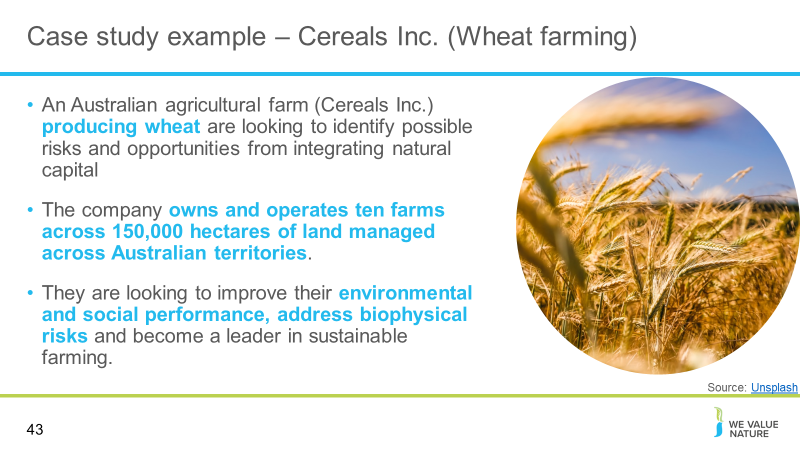 Slide 44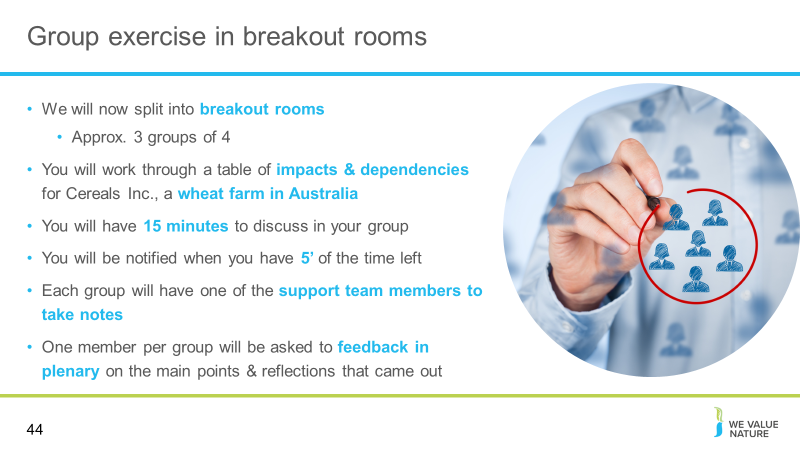 Presenter to read the points on the slide, explaining how the breakout rooms will work, for the virtual session. Presenter to clarify that in this example they are looking for negative impacts If time is short the exercise can be limited to either impacts or dependencies rather than both Note: Limit this exercise to considering the company’s Australian operations.  However, any option can be chosen by the presenter and the relevant results updated to accommodate this change.  Additional information relating to the local country context may also be provided by the presenter as needed. Presenter to clarify that in this example they are looking for negative impacts.The breakout rooms should be based on Cereals Inc. Slide 45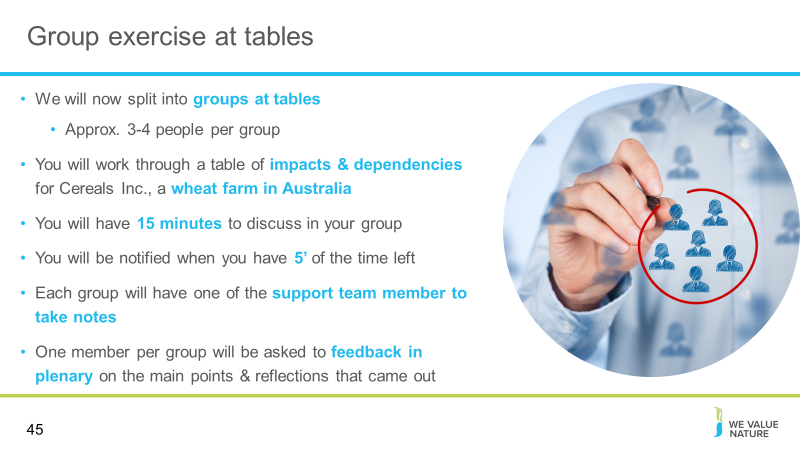 Presenter to read the points on the slide for the in-person session Note: Limit this exercise to considering the company’s Colombian operations.  However, any option can be chosen by the presenter and the relevant results updated to accommodate this change.  Additional information relating to the local country context may also be provided by the presenter as needed. Presenter to clarify that in this example they are looking for negative impacts.The breakout rooms should be based on Cereals Inc. Slide 46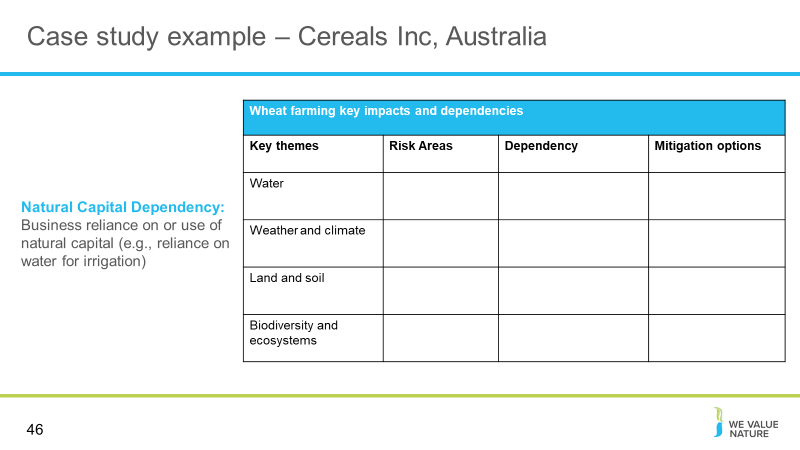 Presenter to ask participants to discuss in breakout sessions/at their tables, how relevant each of the thematic areas are to the dependencies of the wheat farm. Presenter to explain that the list of thematic areas on the slide are not exhaustive but rather an example list that has been cut down from those ecosystem services described in earlier slides. We will tackle impacts and dependencies separately. This is because it is important to be aware that impacts and dependencies do not exist in a loop. Impacts don't cause dependencies, as dependencies don't cause impacts. Whilst sometimes the two are related, this is the case in the minority, rather than the majority. Presenter to read out the definitions of a dependency:  Natural capital dependencies are defined as a business reliance on or use of natural capital. For example, businesses may be dependent on pollination as a regulating service in agriculture In the table the participants are asked to identify the ecosystem services linked to each thematic areas, and identify the dependencies that a wheat farm may have on these areas. Lastly, the participants are asked to identify the overall risk associated with the ecosystem services, ranking them from low to high.  Slide 47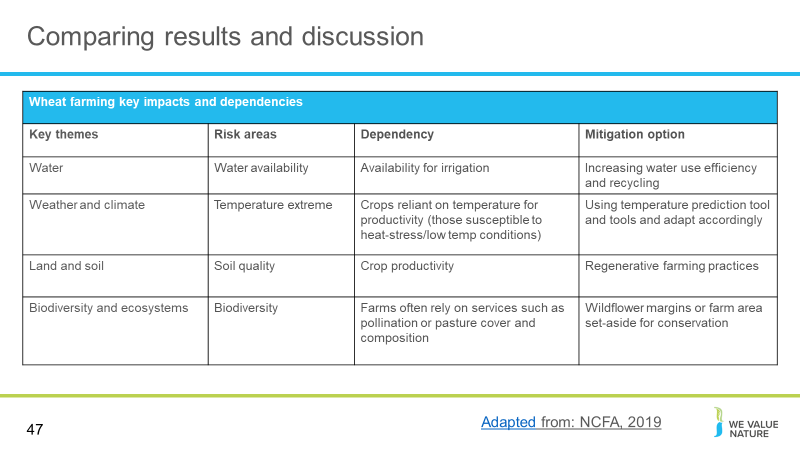 Presenter to discuss answers and compare results from breakout group discussionsSlide 48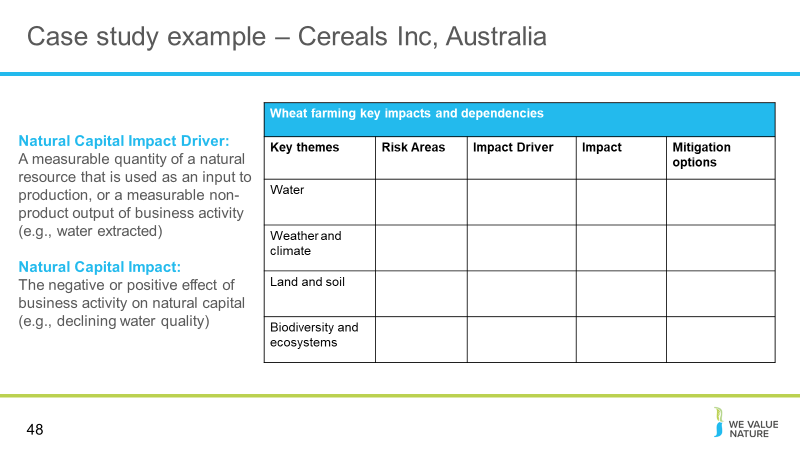 Presenter to ask participants to discuss in breakout sessions/at their tables, how relevant each of the thematic areas are to the impacts and impact drivers of the wheat farm. Presenter to explain that the list of thematic areas on the slide are not exhaustive but rather an example list that has been cut down from those ecosystem services described in earlier slides. Presenter to read out the definitions of impact and impact drivers:Natural capital impact drivers are defined as a measurable quantity of a natural resource that is used as an input to production, or a measurable non-product output of business activity (e.g. water extracted)Natural capital impacts are defined as the negative or positive effect of business activity on natural capital. For example, businesses may extract a lot of water, depleting natural reserves Presenter to clarify that in this example they are looking for negative impacts In the table the participants are asked to identify the ecosystem services linked to each thematic areas, and identify the dependencies and impacts that a wheat farm may have on these areas. Lastly, the participants are asked to identify the overall risk associated with the ecosystem services, ranking them from low to high.  Slide 49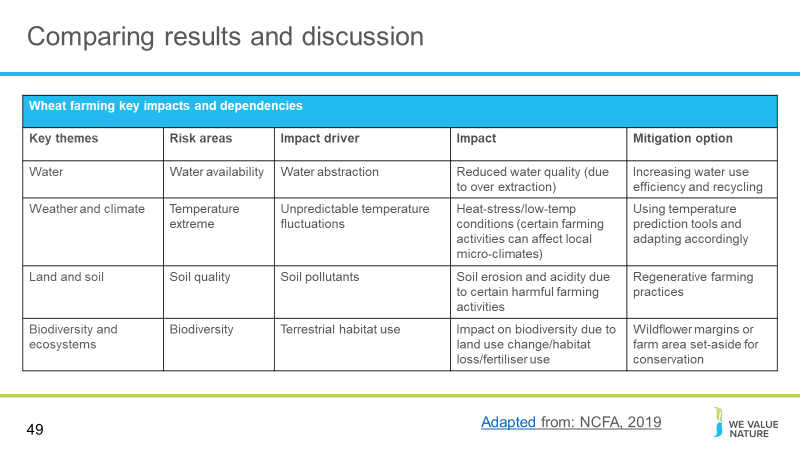 Presenter to discuss answers and compare results from breakout group discussions.Slide 50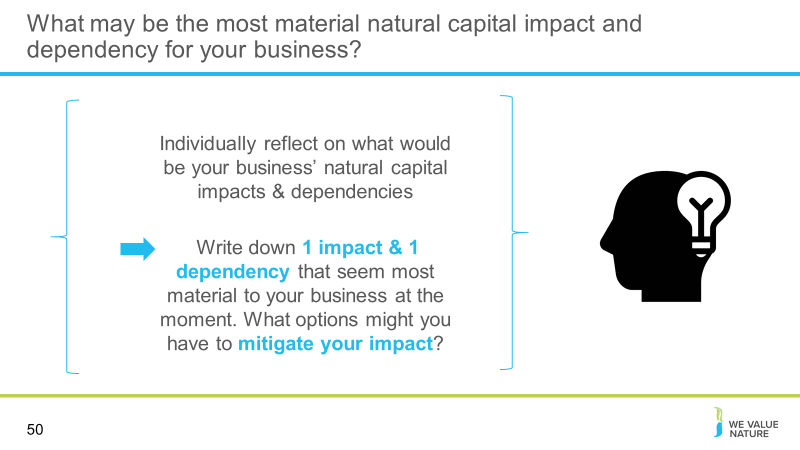 NOTE: reflection is optional  Presenter to read the question out on the slide  Virtual  Presenter should read through the slide, allow the participants some time for reflection and ask each delegate to share their thoughts in the chat  In person  Presenter should read through the slide, each table will be asked to reflect on these points as a group and feedback  Slide 51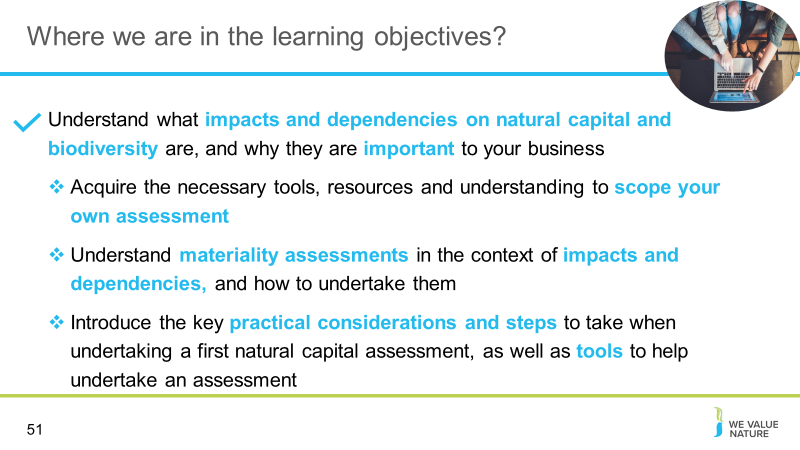 Presenter to highlight that learning objective 1 has now been covered and that the training will proceed to the next learning objectiveSlide 52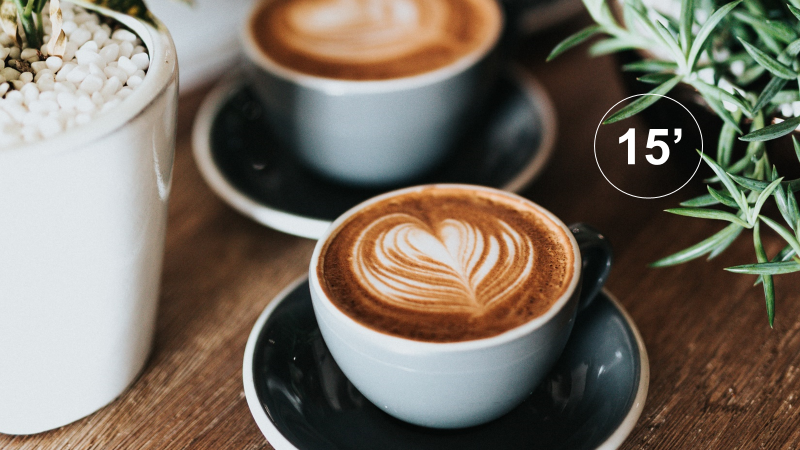 Presenter to give participants a 15-minute coffee break Scoping an assessmentSlide 53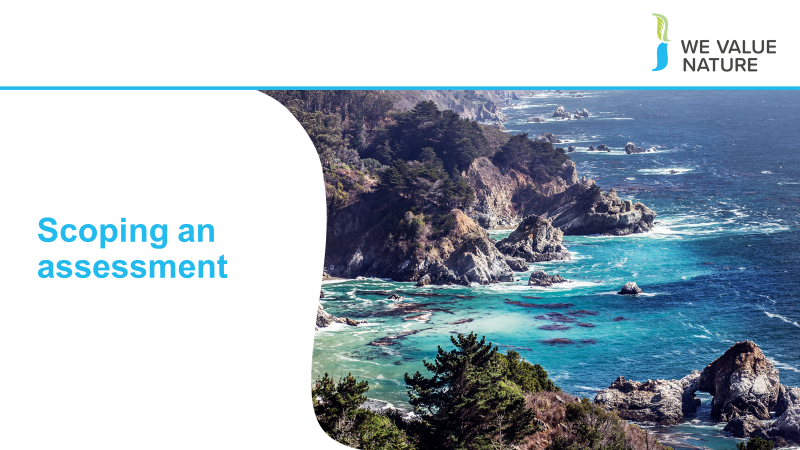 Presenter to introduce the section on ‘scoping an assessment’ Slide 54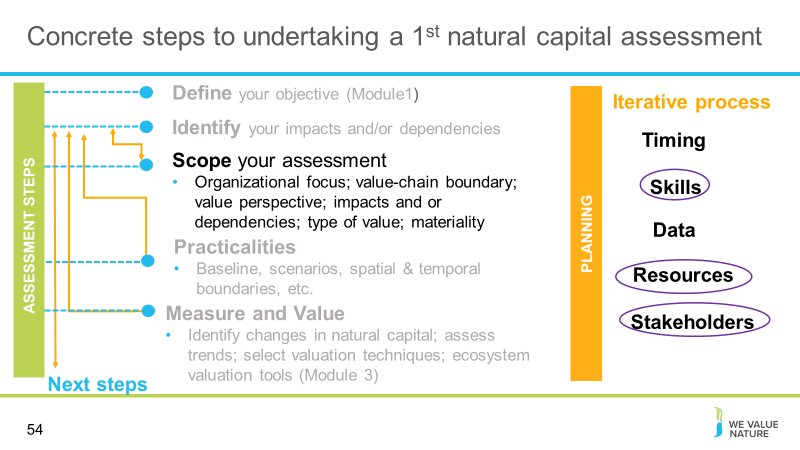 Presenter to explain this session will concentrate on concrete steps to undertake a 1st natural capital assessment in relation to scoping and practicalities Slide 55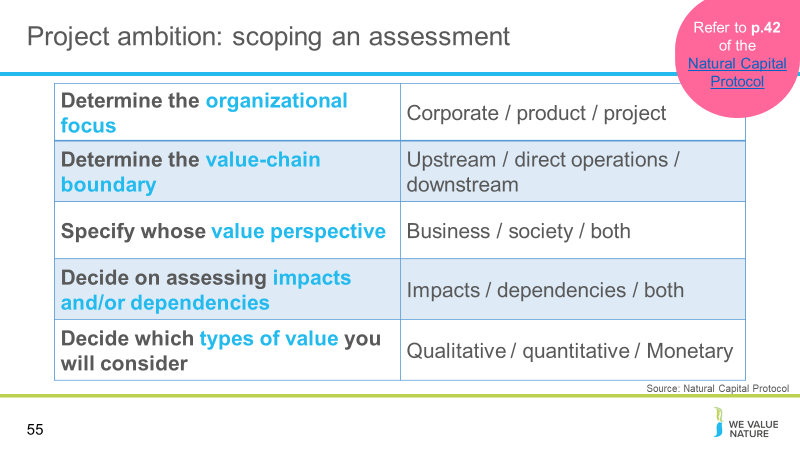 Presenter to walk through the steps to scope an assessment using the table on the slide, the notes below and referring to p.42 of the Natural Capital Protocol. Note: these points represent the ambition for the project and not all of the practicalities – these are covered in the next section in relation to scoping. The organizational focus is where the assessment will focus, e.g. will the focus be on the corporate level (the whole company), product level (one product or a site), or project level? Organizational focus: the part or parts of the business to be assessed (e.g., the company as a whole, a business unit, or a product, project, process, site, or incident). For simplicity, these are grouped under three general levels as below:  Corporate: assessment of a corporation or group, including all subsidiaries, business units, divisions, different geographies or markets, etc.  Project: assessment of a planned undertaking or initiative for a specific purpose, and including all related sites, activities, processes, and incidents.  Product: assessment of particular goods and/or services, including the materials and services used in their production. Presenter to explain that to determine the value-chain boundary, you need to decide where in the value chain the assessment will take place: For example, a clothing company may decide that the assessment should take place across all upstream operations (e.g. cotton farming and clothes manufacture). Value-chain boundary: The part or parts of the business value chain to be included in a natural capital assessment. For simplicity, the Protocol identifies three generic parts of the value chain: upstream, direct operations and downstream. An assessment of the full lifecycle of a product would encompass all three parts.  Upstream (cradle-to-gate): covers the activities of suppliers, including purchased energy. Direct operations (gate-to-gate): covers activities over which the business has direct operational control, including majority owned subsidiaries.  Downstream (gate-to-grave): covers activities linked to the purchase, use, re-use, recovery, recycling, and final disposal of the business’ products and services. Presenter to explain that the value perspective identifies the potential values that the assessor wishes to be measured as part of the assessment i.e. the value to business, the value to society, or both: Value perspectives: the perspective or point of view from which value is assessed; this determines which costs or benefits are included in an assessment. Business value: The costs and benefits to the business, also referred to as internal, private, financial, or shareholder value.  Societal values: The costs and benefits to wider society, also referred to as external, public, or stakeholder value (or externalities). The types of value to be considered include qualitative, quantitative and monetary (see slide in introduction section). In addition to these considerations there are further questions that a potential assessor should ask including: the time and budget available, and the decision for which the assessment will help to inform – refer to the scoping section that comes next. If there is time, the presenter can ask participants to complete a Mentimeter poll for one, or each of the scoping areas identified in terms of what would make sense for their own context.  For example, what organization focus would be relevant for your company/own situation?  Use the Open-Ended question type, instructions for using Mentimeter are provided in slide 12.  Slide 56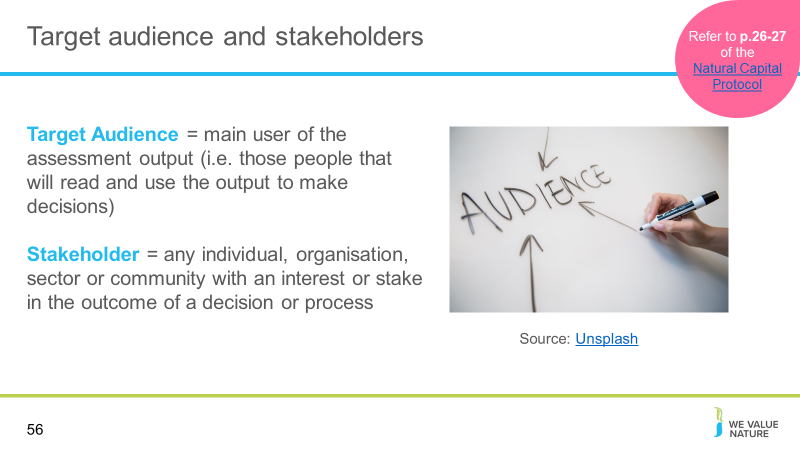 Presenter to discuss the importance of identifying target audience and key stakeholders, providing definitions for these groupsSlide 57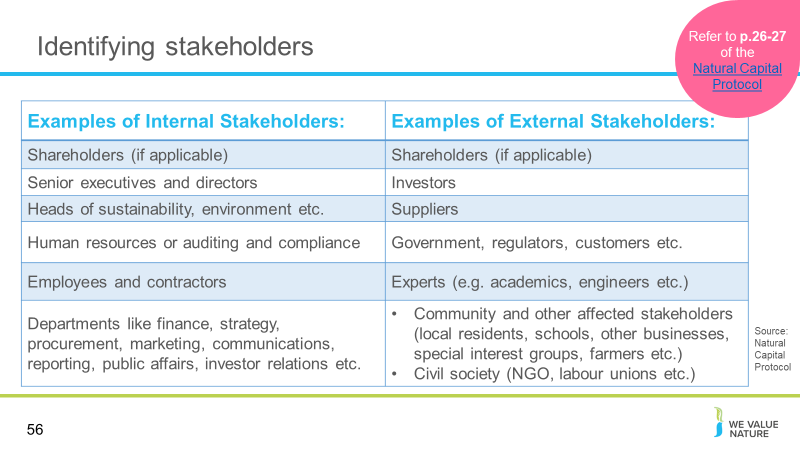 Referring to p. 26-27 of the Natural Capital Protocol, the presenter should explain steps to identify the stakeholder and explain why it is important to identify the stakeholder, using the notes below: A stakeholder is defined as any individual, organization, sector or community with an interest or stake in the outcome of a decision or process (see p. 124 of the Natural Capital Protocol) It is important to involve the right stakeholders to ensure that your assessment is reliable, relevant and useful in the long term – stakeholders may need to authorize or fund the assessment at the outset  Often, stakeholders may be the same as the target audience – nonetheless, there are also other stakeholders who may be affected by the results, including people who can provide information, influence or help verify, validate and interpret the assessment  Internal stakeholders are those directly and or financially involved in the operations – they may provide better insight  External stakeholders are entities not within the business itself but who care about or are affected by its performance – they may provide greater robustness and credibility as well as necessary insight into the impact of your business on natural capital When mapping stakeholders, it is important to consider the relative importance of stakeholders and their relative influence as well as their legitimacy, willingness and ability to engage or primary/secondary status Presenter should provide some examples of internal and external stakeholders using the table on the slide. Sources: https://courses.lumenlearning.com/boundless accounting/chapter/overview-of-key-elements-of-the-business/#:~:text=External%20stakeholders%20are%20entities%20not,regulators%2C%20investors%2C%20suppliersSlide 58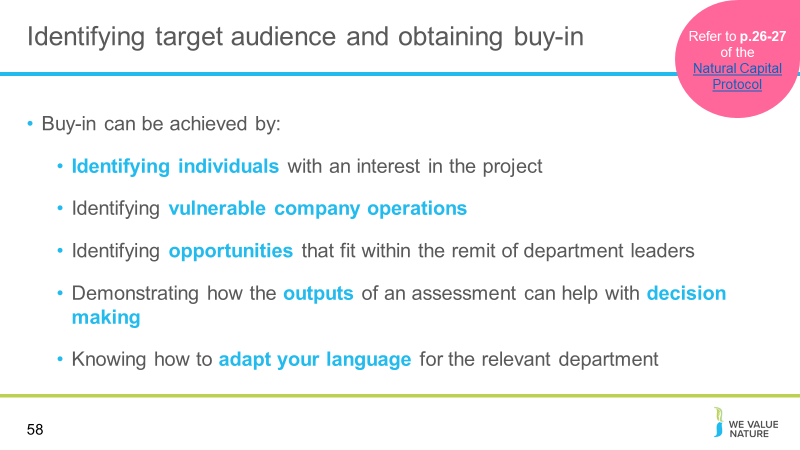 Presenter to explain how buy-in can be achieved, using the notes on the slideSlide 59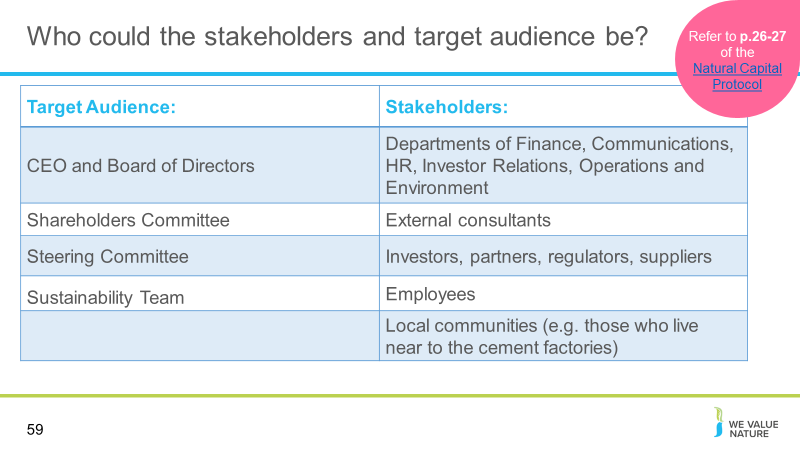 Presenter to provide examples of different target audiences and stakeholdersSlide 60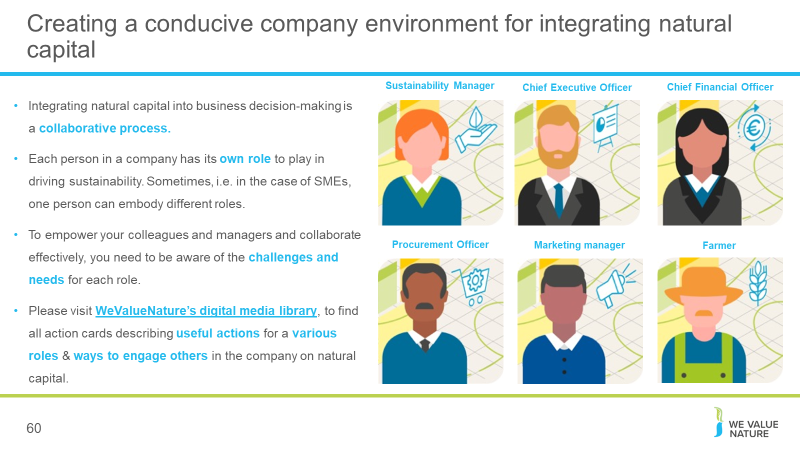 Presenter to dicsuss creating a conducive company environment for integrating natural capital, using notes on the slideSlide 61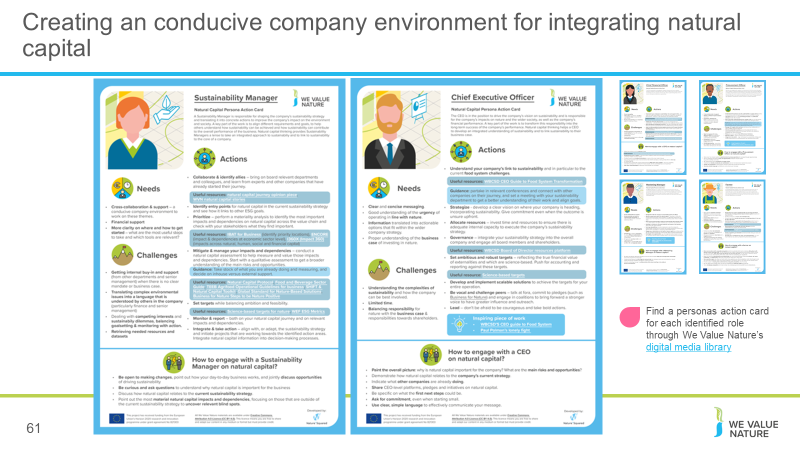 Presenter to discuss the cards available on WVN media libraryCards have been developed for different roles – e.g., sustainability manager, CEO, risk officer, supplier, farmer etc. – each card explains their role in the value chain, their needs, their challenges in engaging with nature, key actions they can take, and practical tips on how best to engage with that actor and obtain buy in.For example: Sustainability ManagerActionsCollaborate & identify alliesIdentify entry pointsMitigate & manage your impacts and dependenciesSet targetsMonitor & reportIntegrate & take actionNeedsCross-collaboration & supportFinancial supportMore clarity on how and where to get startedBarriersGetting internal buy-in and supportTranslating complex environmental issues into a language that is understood by othersRetrieving needed resources and datasetsHow to engage?Be open to making changesBe curious and ask questionsDiscuss how natural capital relates to the current sustainability strategyPoint out the most material natural capital impacts and dependenciesCEOActionsUnderstand your company’s link to sustainabilityStrategize and allocate resourceGovernanceSet ambitious goals and targetsDevelop and implement scalable solutionsBe vocal and challenge peersLeadNeedsClear and concise messagingGood understanding of the urgency and business caseInformation translated into actionable optionsBarriersUnderstanding the complexities of sustainabilityLimited timeBalancing responsibility for nature with responsibilities towards shareholdersHow to engage?Paint the overall picture of why NC is important to the companyShow how NC related to the current strategyIndicate what other companies are already doingAsk for commitment, even when starting smallAll cards can be retrieved through: LINK FORTHCOMINGSlide 62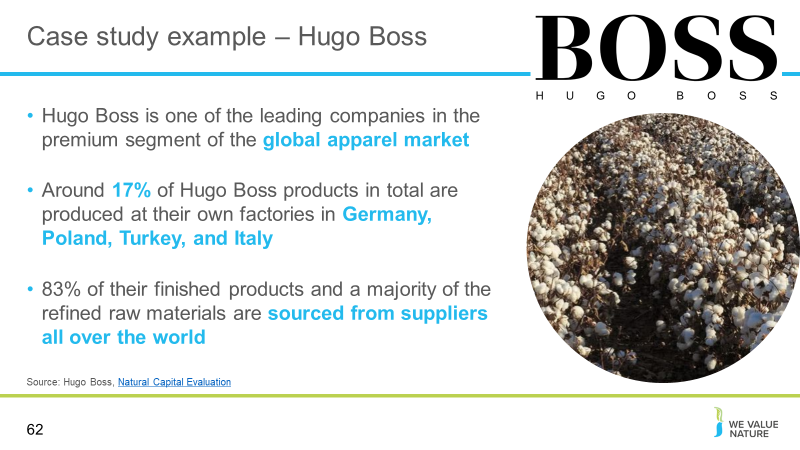 Optional: Presenter to explain the Hugo Boss case study using the notes on the slide Sources: https://group.hugoboss.com/en/responsibility/we-vision-strategy/natural-capital-evaluation https://group.hugoboss.com/fileadmin/media/pdf/sustainability/2018-05-31_3rd_White_Paper_EIV.pdf Slide 63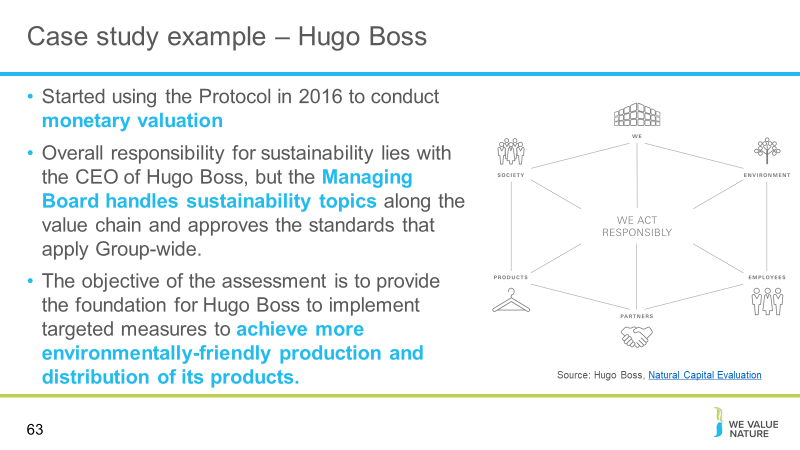 Presenter to explain the Hugo Boss case study using the notes on the slide Sources: https://group.hugoboss.com/en/responsibility/we-vision-strategy/natural-capital-evaluation https://group.hugoboss.com/fileadmin/media/pdf/sustainability/2018-05-31_3rd_White_Paper_EIV.pdf Slide 64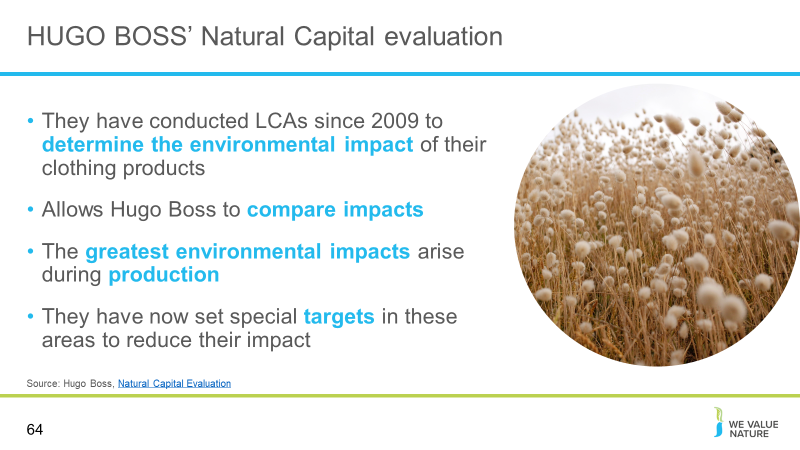 Presenter to explain the Hugo Boss case study using the notes on the slide They have conducted LCAs since 2009 to determine the environmental impact of their clothing products The assessment allows Hugo Boss to compare impacts and identify which steps in the value chain have the greatest environmental impact The greatest weight among the environmental impacts of the value chain arise during the production steps They have set special targets in these areas and become involved in relevant initiatives They categorized work steps by their corresponding ecological effects to create hot spots where more precise analysis and suitable measures can be employed Sources: https://group.hugoboss.com/en/responsibility/we-vision-strategy/natural-capital-evaluation https://group.hugoboss.com/fileadmin/media/pdf/sustainability/2018-05-31_3rd_White_Paper_EIV.pdf Slide 65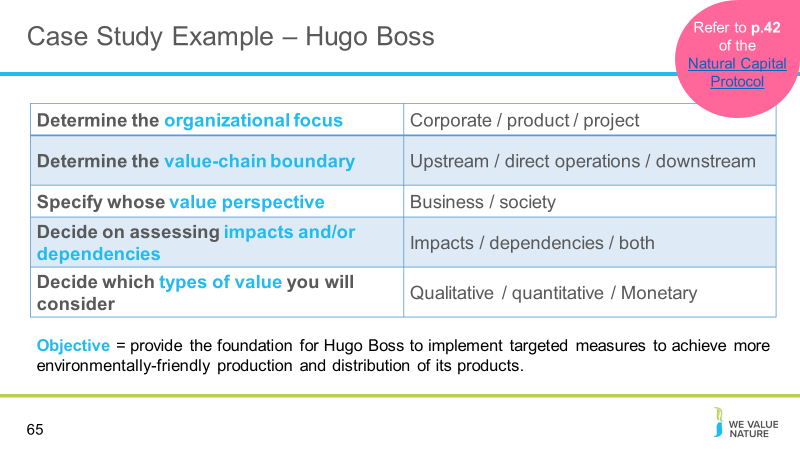 Presenter will now explain the scoping assessment exercise for the delegates, to determine the target audience and key stakeholders for Hugo Boss.  The exercise can be modified to focus on just one question using polling if conducting a shorter training course Depending on whether the presentation is being given virtually or in person, the group will be split into tables or breakout rooms. They will be asked to fill out this table for Hugo Boss. Presenter to remind them what the categories in the table mean, using the notes below: The organizational focus is where in the company the assessment will focus, e.g. will the focus be on the corporate level, product level, or project level? Value-chain boundary: The part or parts of the business value chain to be included in a natural capital assessment. For simplicity, the Protocol identifies three generic parts of the value chain: upstream, direct operations and downstream. An assessment of the full lifecycle of a product would encompass all three parts.  The types of value to be considered include: qualitative, quantitative and monetary. Value perspectives: the perspective or point of view from which value is assessed; this determines which costs or benefits are included in an assessment. Natural capital impacts are defined as the negative or positive effect of business activity on natural capital. For example, businesses may extract a lot of water, depleting natural reserves and natural capital dependencies are defined as a business reliance on or use of natural capital. For example, businesses may be dependent on pollination as a regulating service in agriculture Presenter to then read the context below to help the delegates with the scoping exercise: The objective of the Hugo Boss LCA is to provide the foundation for Hugo Boss to implement targeted measures to achieve more environmentally friendly production and distribution of its products. They have been conducting LCAs since 2009 to help determine the environmental impact of their clothing products  Slide 66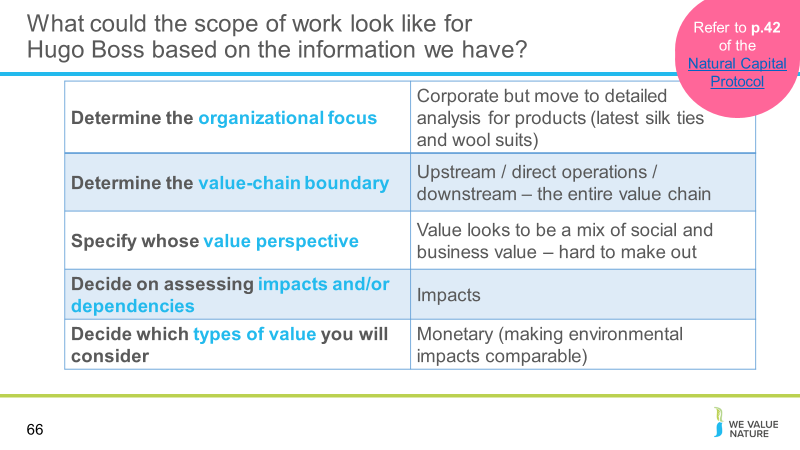 Referring to p. 42 of the Natural Capital Protocol and using the table on the slide, presenter should explain the steps to scope an assessment in reference to the Hugo Boss case study -– this can either be presented or a black table presented initially and this table used as the results for a group exercise The organizational focus is where in the company the assessment will focus, e.g. will the focus be on the corporate level, product level, or project level? Organizational focus: the part or parts of the business to be assessed (e.g., the company as a whole, a business unit, or a product, project, process, site, or incident). For simplicity, these are grouped under three general levels as below:  Corporate: assessment of a corporation or group, including all subsidiaries, business units, divisions, different geographies or markets, etc.  Project: assessment of a planned undertaking or initiative for a specific purpose, and including all related sites, activities, processes, and incidents.  Product: assessment of particular goods and/or services, including the materials and services used in their production. To determine the value-chain boundary, you need to decide where in the value chain the assessment will take place. For a clothing company, the assessment may take place across all upstream operations (e.g. cotton farming and clothes manufacture). Value-chain boundary: The part or parts of the business value chain to be included in a natural capital assessment. For simplicity, the Protocol identifies three generic parts of the value chain: upstream, direct operations and downstream. An assessment of the full lifecycle of a product would encompass all three parts.  Upstream (cradle-to-gate): covers the activities of suppliers, including purchased energy. Direct operations (gate-to-gate): covers activities over which the business has direct operational control, including majority owned subsidiaries.  Downstream (gate-to-grave): covers activities linked to the purchase, use, re-use, recovery, recycling, and final disposal of the business’ products and services. Explain that the value perspective determines that value being measured i.e. the value to business, the value to society, or both. The types of value to be considered include: qualitative, quantitative and monetary. Value perspectives: the perspective or point of view from which value is assessed; this determines which costs or benefits are included in an assessment. Business value: The costs and benefits to the business, also referred to as internal, private, financial, or shareholder value.  Societal values: The costs and benefits to wider society, also referred to as external, public, or stakeholder value (or externalities). Note: the results shown in the table are assumptions based on the publicly available data and documentation available on the work that Hugo Boss has completed in relation to Natural Capital.   Sources: https://group.hugoboss.com/en/responsibility/we-vision-strategy/natural-capital-evaluation https://group.hugoboss.com/fileadmin/media/pdf/sustainability/2018-05-31_3rd_White_Paper_EIV.pdf Slide 67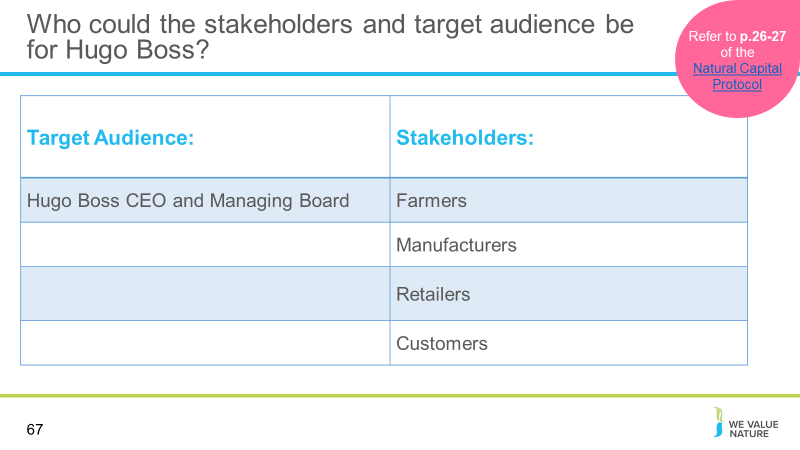 Referring to the table on the slide, the presenter should explain how to identify the stakeholders and target audience specifically for the Hugo Boss case study, giving examples – this can either be presented or used as the results for a group exercise. Refer to p. 26-27 of the Natural Capital Protocol. As mentioned in the case study overview, the objective of the Hugo Boss LCA is to provide the foundation for Hugo Boss to implement targeted measures to achieve more environmentally friendly production and distribution of its products. It is useful to understand the objective of the LCA when working out who the target audience and stakeholders are: The target audience is the main user of the assessment output   The Hugo Boss website states that “Overall responsibility for sustainability lies with the Chief Executive Officer of HUGO BOSS. At its meetings, the Managing Board handles sustainability topics along the value chain and approves the standards that apply Group-wide.” Thus, the CEO and Managing Board will be the target audience directly overseeing the production and distribution of environmentally friendly products coming out of this LCA Stakeholders, on the other hand, are any individuals, organizations, sectors or communities with an interest or stake in the outcome of a decision or process some examples are listed based on the publicly available information for Hugo Boss Farmers (e.g. cotton farmers/ sheep farmers) will be impacted by the production of environmentally friendly products as they are key in the harvesting of raw materials to use in these products  Manufacturers are also impacted, as they are central in the production of environmentally friendly products  Retailers are key due to their role in the distribution of these products  Customers are key in the purchasing and uptake of these products – without customers creating demand there would be no market and thus no incentive in creating these items  Slide 68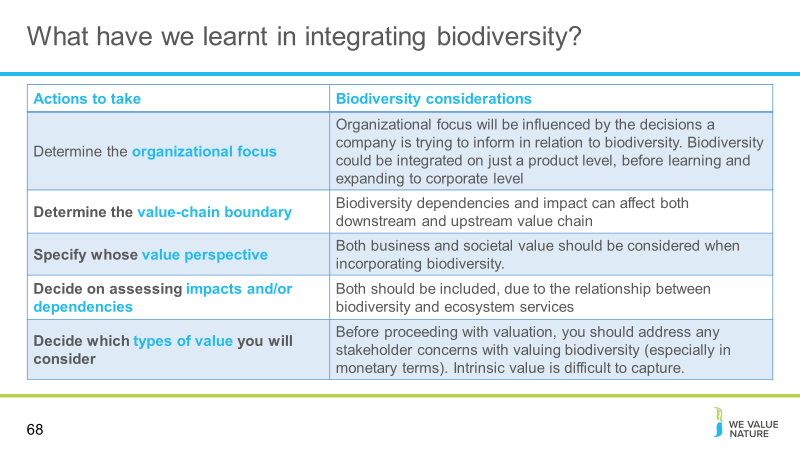 Presenter to discuss the biodiversity considerations for each action, using the notes on slideSlide 69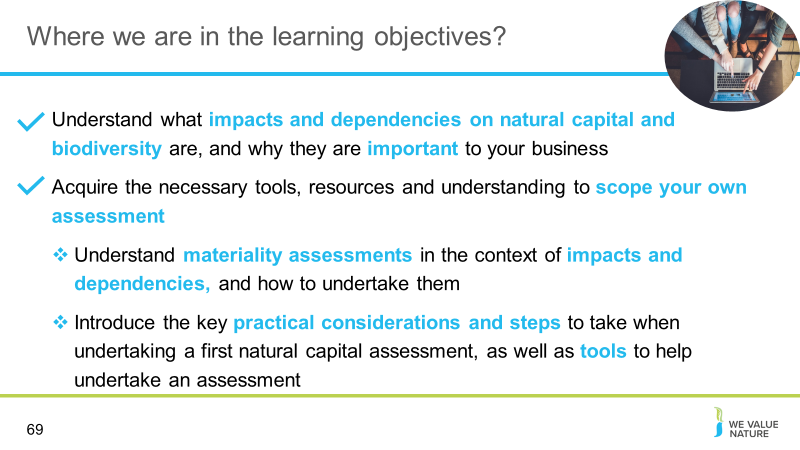 Presenter to highlight that learning objective 2 has now been covered and that the training will proceed to the next learning objective MaterialitySlide 70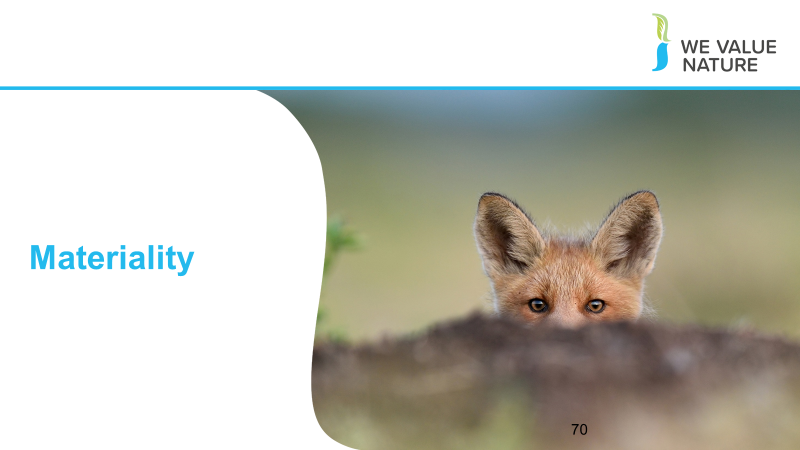 Presenter to introduce section on materiality  Slide 71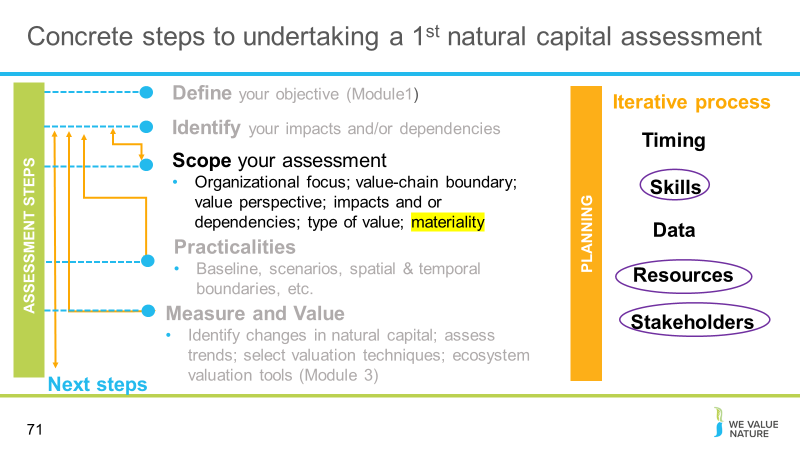 Presenter to explain that materiality sits within the scoping step of an assessmentSlide 72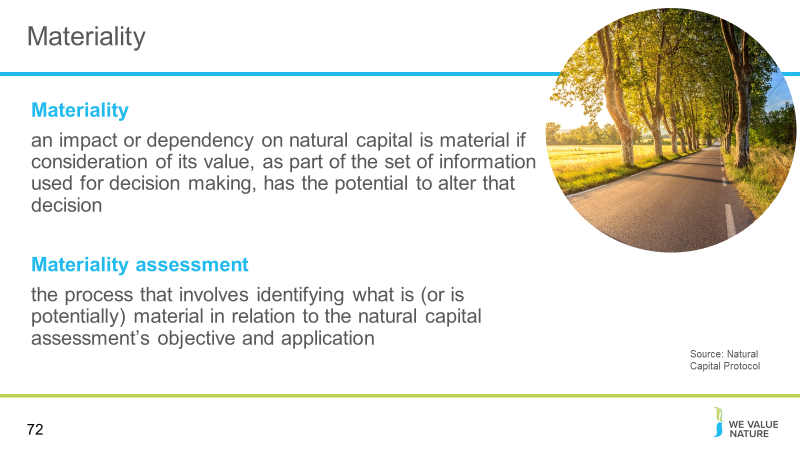 Presenter to read out the definitions of materiality and materiality assessment on the slide. Presenter to then walk through the four stages of conducting a materiality assessment, using the notes below: Identifying potentially material impacts and/or dependencies Identifying criteria for the materiality assessment Gathering relevant information Completing the materiality assessment To carry out a materiality assessment, the assessor must identify a small group of potentially material impacts and/or dependencies.  Information will need to be gathered and criteria set to measure the materiality of the chosen impacts and dependencies.  Note that the information gathering stage of the materiality assessment will involve identifying the potential sources of data. It is to note that potentially material impacts and dependencies will need to take into account hidden biodiversity values, business impacts that also affect dependencies, and a societal value perspective (impacts may appear more material because of regulation and consumer pressure as concern for biodiversity grows) The criteria for assessing materiality may vary when including biodiversity (e.g. for operational criteria, particular upstream operations may be specifically dependent on biodiversity; while reputational criteria may have higher materiality weighting due to the intrinsic value of biodiversity to many stakeholders) Slide 73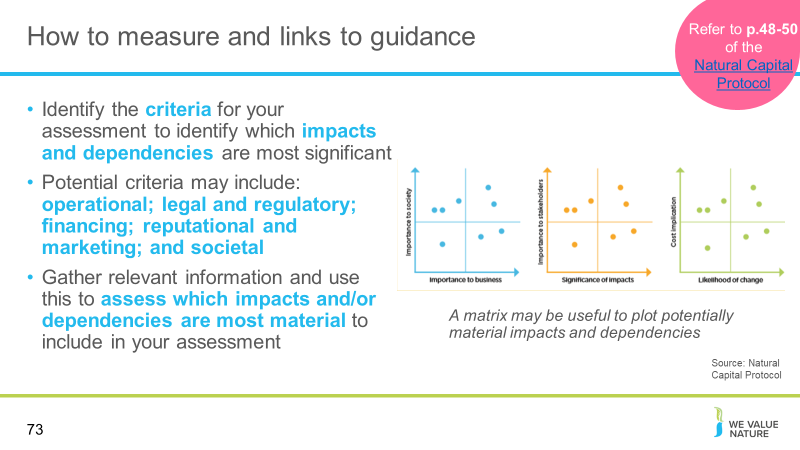 Presenter to explain how to identify criteria for identifying material issues using the notes below. Presenter can ask the audience how many have undertaken a materiality assessment as part of their current role. Throughout the measurement phase, the assessment’s objective and purpose should be considered  Identify criteria based on who the impacts are most significant for, and whether you are considering the value to business, society or both Examples of materiality criteria include (this list is not exhaustive): Operational: the extent to which the natural capital impact or dependency may significantly affect business operations, project implementation, or the value of existing or new product(s). Legal and regulatory: the extent to which the natural capital impact or dependency may trigger a legal process or liability (e.g., emission fees or extraction quotas, environmental impact mitigation requirements). Financing: the extent to which the natural capital impact or dependency may influence “cost of capital” or your access to capital, investor interest, or insurance conditions. Reputational and marketing: the extent to which the natural capital impact or dependency may affect the product portfolio, company image, or relationship with customers and other stakeholders (e.g., changing customer preferences). Societal: the extent to which the natural capital impact or dependency may generate significant impacts to society Note that the type of information that may be collected to determine the materiality of an impact or dependency may include: Type of impact and/or dependency Scale of impact and/or dependency Consequence of impact and/or dependency (on business, society, or both) Time scale (short, medium, and long-term) Explain that collecting this information may include stakeholder consultation; seeking expert opinion; compiling available information; conducting a brief assessment of value (e.g. what is the financial value of the asset involved). To carry out the assessment, establishing a panel of relevant assessors with a broad range of skills is recommended. It is also recommended that relevant thresholds are set for different criteria, with anything exceeding them considered material. It is possible that some impacts or dependencies are uncertain at and may require further information gathering or consultation to resolve. Presenter can refer to the Cementos Argos materiality matrix as an example (to match the case studies used) or to replace this with reference to another example, available on page 6 of their integrated report: https://mnisaccp01.blob.core.windows.net/sostenibilidad/Doc/2018/eng/Integrated-report-2018.pdf Slide 74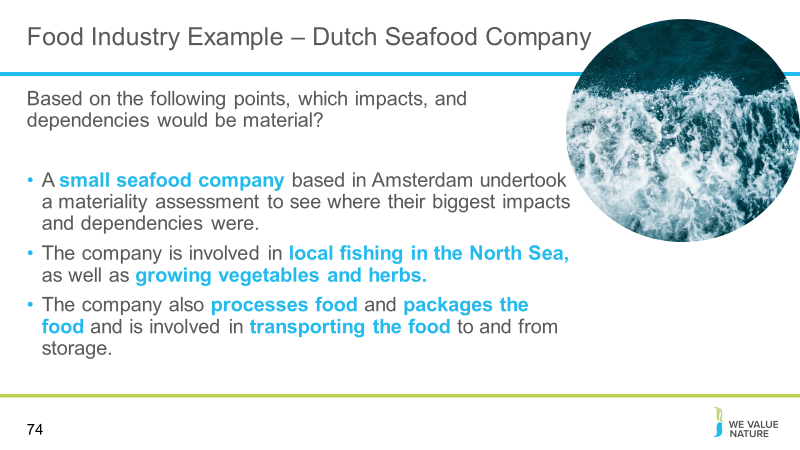 Presenter to walk through the points listed on the slide in relation to the case study.  In this case study, Nature^Squared demonstrates their Natural Capital Accounting framework for Small and Medium-sized Enterprises (SMEs): Accounting For A Better Planet.  The technique was used to demonstrate that: SMEs can use a materiality assessment along with larger companies.   The Accounting For A Better Planet framework provides SMEs with a simple and integrated overview of their relation to natural capital, thereby enabling companies to create a positive impact where it is mostly needed. It not only allows companies to have an understanding of their impacts and dependencies on natural capital, it also identifies key areas for change The framework has 7 key themes: biodiversity; land-use change; climate; air quality; soil quality; water use; and water quality.  An example of the application of the framework is given below: A small-sized seafood company based in Amsterdam that:  source their fish locally from the North Sea.  considers sustainability as part of their DNA their main objective was to create real positive impact through their business operations and to communicate their sustainable journey with their customers.  that the scope of the analysis would be broad, e.g. measuring both impacts and dependencies and incorporating all supply chain stages The presenter will then start breakout room sessions for participants to discuss the potentially material impacts and/or dependencies and how to rank these. Source: file:///Users/sabinagordon/Downloads/case%20study%20-%20accounting%20for%20a%20better%20planet%20(1).pdf Slide 75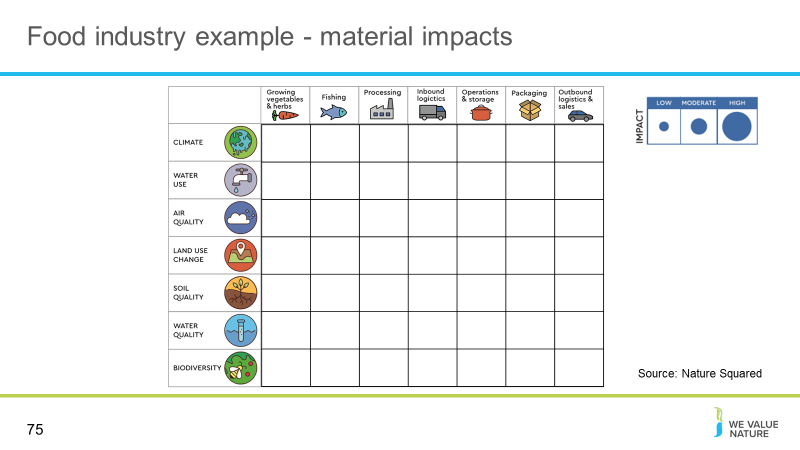 Presenter will explain the framework on the slide, using the notes below. Presenter will split the delegates into breakout rooms/table exercises (see slide 50 and 51 for instructions). Presenter will ask the respondents to consider how they will rank impacts for the fishing company using the key on the screen (criteria high medium and low). The delegates will be asked to feedback after a few minutes, giving their top 3 impacts for the company and giving the reasons for this choice.  See Nature Squared’s ACCOUNTING FOR A BETTER PLANET – AN ACTION-ORIENTED NATURAL CAPITAL ACCOUNTING FRAMEWORK FOR SMES, Case study: Netherlands for more detail. Source: file:///Users/sabinagordon/Downloads/case%20study%20-%20accounting%20for%20a%20better%20planet%20(1).pdf Slide 76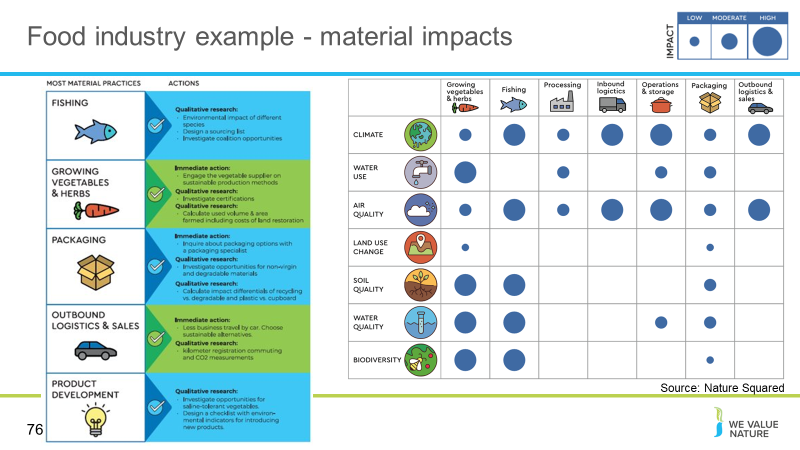 Presenter will run through the impacts and dependencies selected as material by the food industry SME in this example. Presenter to go through the most material impacts shown on the slide (climate, air quality, water quality etc.) and compare them to the impacts suggested by participants. Presenter to ask what criteria were used for high medium and low during the exercise. The framework has been implemented and extensive feedback was collected by Nature^Squared.  Nature^Squared conducted a series of workshops to help the firm through the materiality process. This is a great example of how you can conduct a qualitative assessment of natural capital impacts and dependencies which can already translate into concrete actions to take in response to this. Here are just the impacts, but the same exercise was repeated for dependencies too.  To complete it, they discussed relative importance with different stakeholders and simply provided relative orders of magnitude, based on resources  From this, they were able to identify most material elements of their practices and then prioritise which actions to take. This exercise can be repeated in consultation with your own employees and stakeholders.   You don’t necessarily need to measure and value your impacts, this type of assessment can already be very informative without a lot of time, expertise or a big budget. Again, it depends on what your objective is. Based on this analysis and an additional stakeholder analysis, the activities of fishing, growing vegetables, and packaging were identified as most material. Outbound logistics and sales were also prioritized as alternative practices were considered as easy to implement and material for the client For each of the prioritized business activities, several strategies have been developed to realize sustainable changes. The strategies range from measurements and qualitative research to tangible action plans when alternative practices were readily available. The following list of activities shows how the client used the results of the materiality assessment to decide on how to further assess their impacts and dependencies on nature For example:Fishing:  Qualitative research… environmental impact of different species, design a sourcing list and investigate coalition opportunities  Vegetables and Herbs:  immediate action… engage the vegetable supplier on sustainable production methods… Qualitative research…. investigate certifications … calculate used volume and area farmed including costs of land restoration Packaging: Immediate action … inquire about packing options with a specialist  Qualitative… investigation of non-virgin and degradable materials… calculate impact differentials of recycling vs degradable and plastic vs cupboard  Lastly, the firm decided to integrate a natural capital approach into product development to ensure a sustainable design of new products. See Nature Squared’s ACCOUNTING FOR A BETTER PLANET – AN ACTION-ORIENTED NATURAL CAPITAL ACCOUNTING FRAMEWORK FOR SMES, Case study: Netherlands for more detail. Note: further information can be added to the impact categories for example, including initial assessments of data availability and data ownership for all high impacts identified Slide 77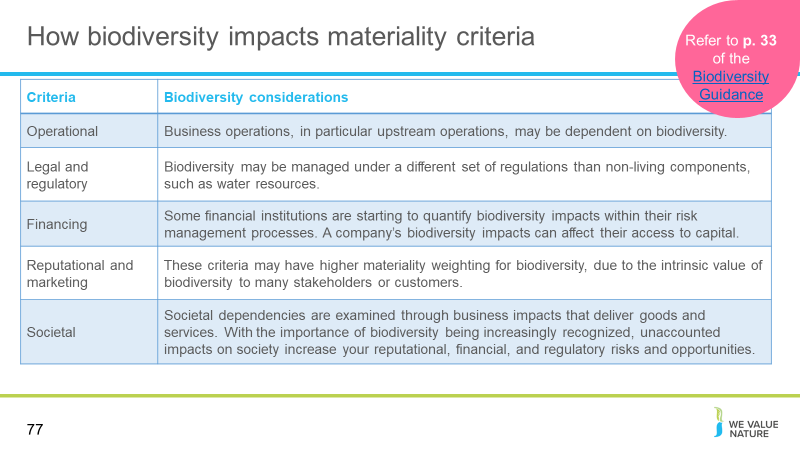 Presenter to discuss the biodiversity considerations for different materiality criteriaSlide 78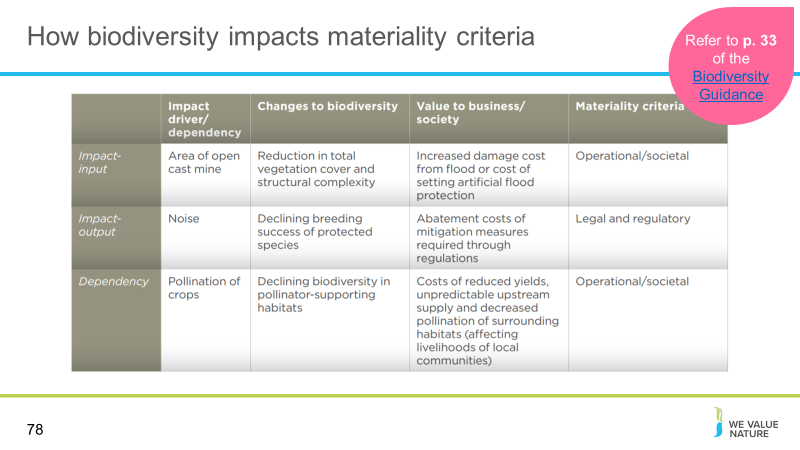 Presenter to further explore how biodiversity impacts materiality criteria by discussing the table on the slideSlide 79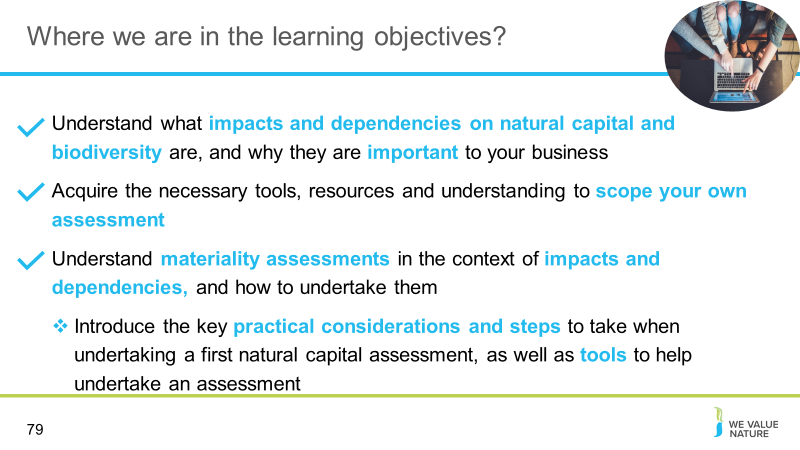 Presenter to highlight that learning objective 3 has now been covered and that the training will proceed to the next learning objective Practicalities & useful toolsSlide 80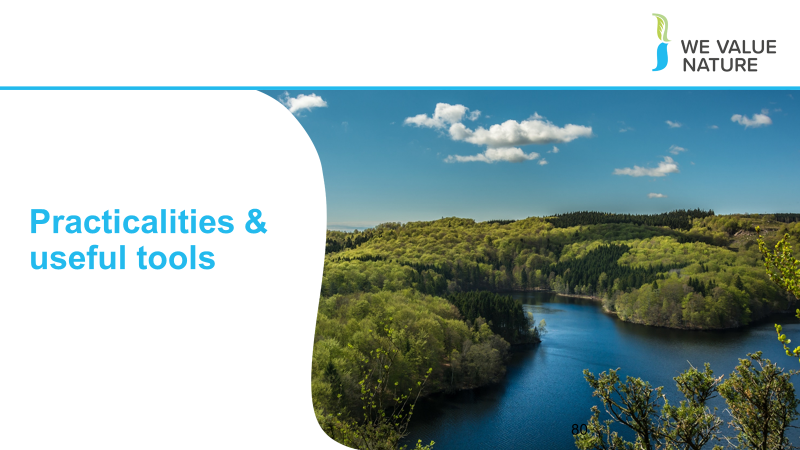 Presenter to explain that the next section will concrete on the practicalities of an assessment  Slide 81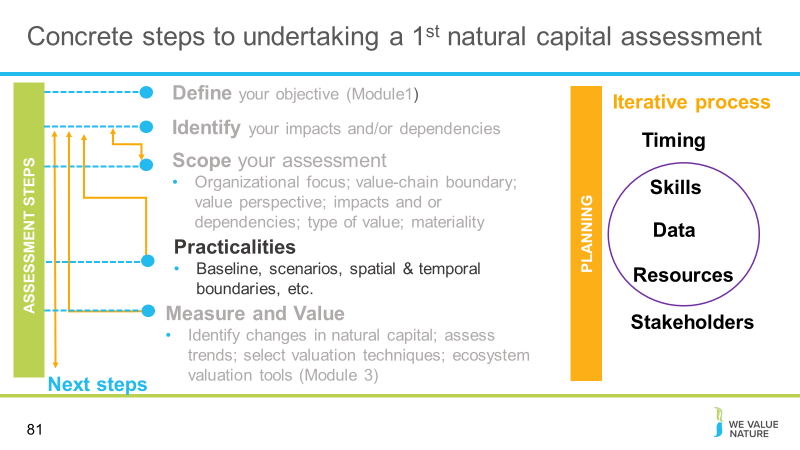 Presenter to explain that we will now look at the next step after scoping: practicalities. This will include consideration of required skills, data, and resourcesSlide 82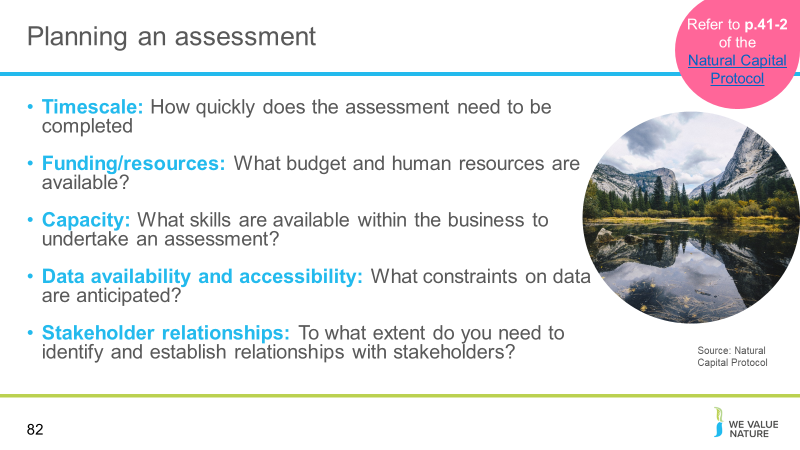 Presenter to walk through the things to consider when planning an assessment using the notes on the slide. Run through examples for each as shown below: Timescale – An assessment may be needed to input into a decision in 6 months’ time Funding/resources – The budget may be limited to $50 USD and 20% of an environmental manager’s time Capacity – The relevant skills may come from the company’s sustainability team, with some assistance from an environmental economist Data availability and accessibility – The company may only have data available from the past year Stakeholder relationships – A full stakeholder mapping may need to be carried out, which identifies the need for further stakeholder engagement See p. 41-42 of the Natural Capital Protocol for more details. Slide 83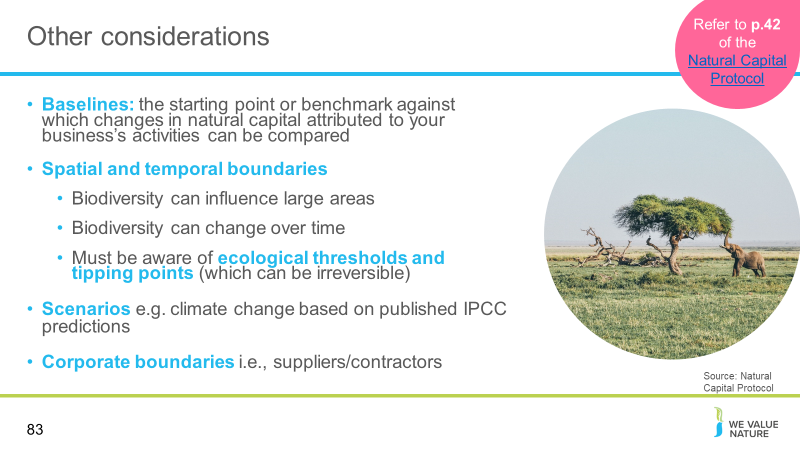 Presenter to go through the other considerations, using the notes on the slide and the notes below: Baselines: One key consideration for all natural capital assessment is baselines (defined in the Protocol as the starting point or benchmark against which changes in natural capital attributed to your business’s activities can be compared). In addition to those covered in the Protocol, some additional considerations related to biodiversity include:Prevailing conditions where impacts in a year are compared to the average over previous years. A prevailing conditions baseline may be particularly appropriate if the objective is reducing the biodiversity impact of the whole business, where comparing to the last financial year could be an appropriate baseline. Using prevailing conditions as a baseline however may make it challenging to take into consideration the impacts of activities already occurring in the land/seascape. Pristine baseline where impacts are measured relative to biodiversity in its natural state. Pristine baselines have the advantage of making impacts easy to conceptualize, and encourage restorative actions. Most business activities are likely to be negatively impacting biodiversity when comparing to a pristine state. Some measurement approaches use a pristine, undisturbed state as a baseline. Further guidance on measurement approaches is provided in the Measuring and Valuing Guidance.Spatial and temporal boundaries: Including biodiversity influences the spatial and temporal boundary of your assessment; it is likely that broader geographical and temporal boundaries will be needed for a biodiversity-inclusive assessment than when focusing on the non-living components of natural capital. When considering biodiversity, the potential areas of influence can be large, due to, for example, impacts on migratory or wide-ranging species. For financial institutions undertaking portfolio-level assessments or companies with geographically dispersed operations, the potential area of influence may include multiple geographical and temporal boundaries. The timeframes over which the implications of impacts and dependencies on biodiversity are felt also require further consideration. For example:The condition of biodiversity can change over time, influencing the benefits received by business and society in the future. It can be difficult to predict changes in benefits linked to changes in biodiversity, but it is risky to assume that benefits will persist without managing biodiversity. Equally there may be a time-lag between loss of biodiversity and the loss of services, particularly where it is the resilience of the ecosystem that is impacted making it vulnerable to collapse at a later date. Information on trends in biodiversity, and the drivers of its condition, will help you to understand whether it is likely to change. Biodiversity management efforts can take time to achieve their desired outcomes. You need go beyond a single snapshot in time, and consider the consequences of changes in the state of biodiversity over time. The presence of potential ecological thresholds and tipping points, where minor changes in biodiversity can result in larger changes to the ways ecosystems function. Your timeframe should be appropriate to assess the consequences, and potential irreversibility, of your impacts on biodiversity. See p. 41-42 of the Natural Capital Protocol for more details A scenario is a storyline describing a possible future. Scenarios explore aspects of, and choices about, the future that are uncertain, such as alternative project options, business as usual, and alternative visions. Example scenarios for a clothing company may include the baseline agricultural impacts as one scenario and have the impacts of a new agriculturally improved system as the second scenario. An example corporate boundary for a clothing company may be plantations directly owned by the company (i.e. excluding 3rd party producers). Including biodiversity will influence your baseline, as well your spatial and temporal boundaries, meaning a broader scope will likely be required. Slide 84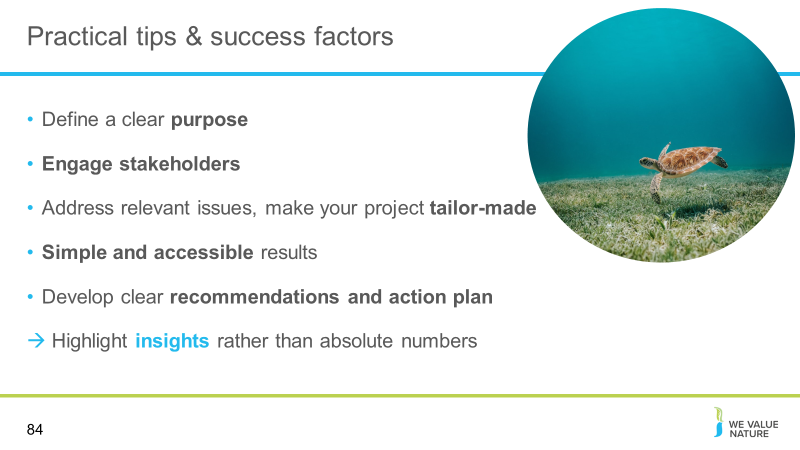 Presenter to elaborate on practical tips and success factors by explaining the points on the slide.  Slide 85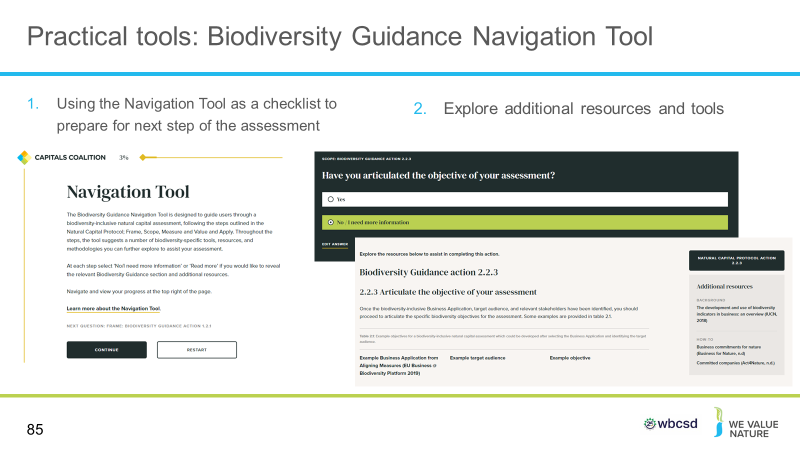 Presenter to outline the biodiversity guidance navigation tool and its role in supporting natural capital assessments. The navigation tool recognises that you may need to work iteratively through the Protocol e.g. you go to Step 6 to determine the methods to quantify change in state of the natural capital assets, then go back to the impact drivers you have identified as material and determine how these can be measuredWe would recommend doing a first run through the navigation tool to see all the questions and consider how you would answer them. You can then choose an approach to fit the data you already have, or describe the data you need to collect.Currently there is no standardised way of measuring biodiversity (but Align project coming)Slide 86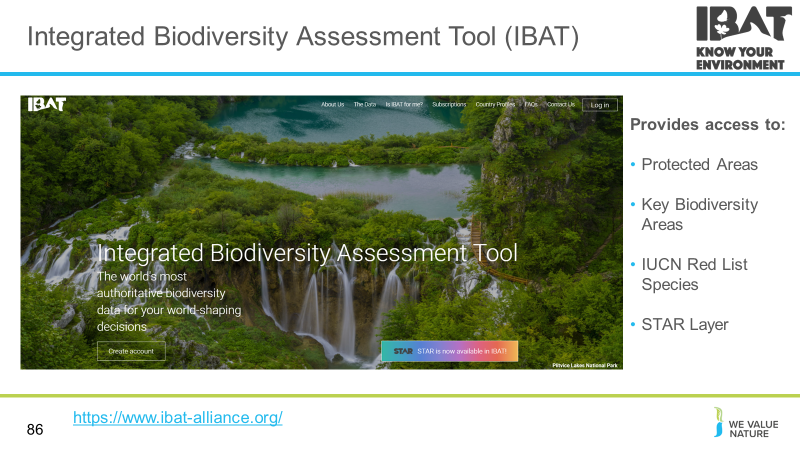 Presenter to consider tools available to help with natural capital assessments: IBATPresenter to explain that IBAT could be a useful tool to identify priority sites (i.e. based on proximity to Key Biodiversity Areas and/or red listed species) for a natural capital assessment. This could be completed during the materiality/scoping part of the assessment to prioritise locations for consideration (e.g. those in closet proximity to Key Biodiversity Areas and/or with the most threatened/endangered species).Another helpful tool is IBAT. As previously mentioned,  the Integrated Biodiversity Assessment Tool (IBAT) provides authoritative global biodiversity data. Users can import raw data on locations and create reports and map files. IBAT host and maintain 3 global biodiversity datasets; IUCN Red List of Threatened Species, World Database on Protected Areas, World Database of Key Biodiversity Areas. Additionally, the STAR metric is now available in IBAT. STARAs shown in the video. the Species Threat Abatement and Restoration Metric (STAR) is available in IBAT. STAR allows quantification of the potential contributions that species threat abatement and restoration activities offer towards reducing extinction risk across the world. STAR can inform decisions made by businesses, governments, civil society, and other actors towards global goals for halting extinctions. As such, STAR helps identify actions that have the potential to bring benefits for threatened species, and it supports the establishment of science-based targets for species biodiversity, and commitments relevant to the post-2020 biodiversity framework. STAR is calculated from data on the distribution, threats, and extinction risk of threatened species derived from the IUCN Red List of Threatened Species. STAR Scores are disaggregated by 57 different threats from the Red List for both Threat Abatement and Restoration.STAR is simple to use and interpret as the analysis is carried out automatically in IBAT. STAR insights can be gained by using IBAT site-specific reports, which calculate estimated STAR values for a given Area of Interest, as well as by using IBAT Multi-site Reports to gain a broad understanding at the portfolio/supply chain level. Additionally, the raw raster layer is available to download at the global level and at local scale with 5km granularity.STAR is standardised across the globe as every grid cell can be directly compared using the same objective criteria. STAR is also scalable as users can sum their potential contributions across sites, regions and countries throughout the world to determine their overall opportunities for nature-positive action. STAR can help businesses identify both opportunities and risks associated with their activities and value-chains. STAR can also provide a basis for setting corporate “science-based targets” for nature that contribute to global conservation goals.Slide 87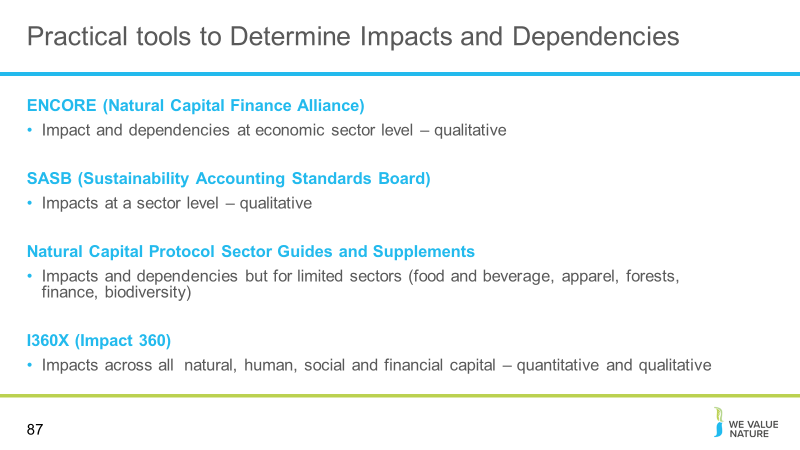 Presenter to provide some information on tools that are useful in determining impacts and dependencies as another example. Presenter to the slide and the notes below: Some examples of relevant tools for identifying impacts and dependencies include (this list is not exhaustive, presenter can add their own examples): Encore: Tool to help users understand and visualize impact of environmental change on the economy  Focuses on goods and services that nature provides to enable economic production  Guides users in understanding how businesses across sectors depend on nature and how these dependencies might represent business risk if environmental degradation disrupts them  SASB: Connects businesses and investors on the financial impacts of sustainability  SASB has industry specific standards which provide insight on which ESG factors are likely to create or destroy value  Helps to identify priority issues and improve the results of companies  Natural Capital Protocol Sector Guides Support the protocol by providing additional guidance and sector specific insights Sector guides do not provide additional methodologies and are not stand-alone documents but should be used to guide organizations from specific sectors through an application of the NCP Identifies impacts and dependencies relevant to businesses operating in the sector  Offers practical guidance for sector specific protocol application  Practical examples to demonstrate sector specific business applications of protocol  I360X Tool:  Online “software as a service” platform that assesses natural capital, human capital, social capital and financial capital to understand impact Uses sophisticated algorithms and global databases to measure these externalities The result is the comprehensive integrated profit and loss report that integrates value added or lost across all four capitals  I360X helps corporations make sustainable decisions, positively impacting nature, society and humans as well as the bottom line I360X helps to benchmark your impact against peers in your industry and region  Impact measurement is presented in the form of economic value, quantifiable volumes and qualitative ranks Details on each tool with further links are available on the SHIFT platform: Encore: https://encore.naturalcapital.finance/en SASB: https://shift.tools/contributors/313 Natural Capital Protocol Food and Beverage Sector Guide: https://shift.tools/iframe/1794?ssl=true  I360X: https://www.gistimpact.com/ Slide 88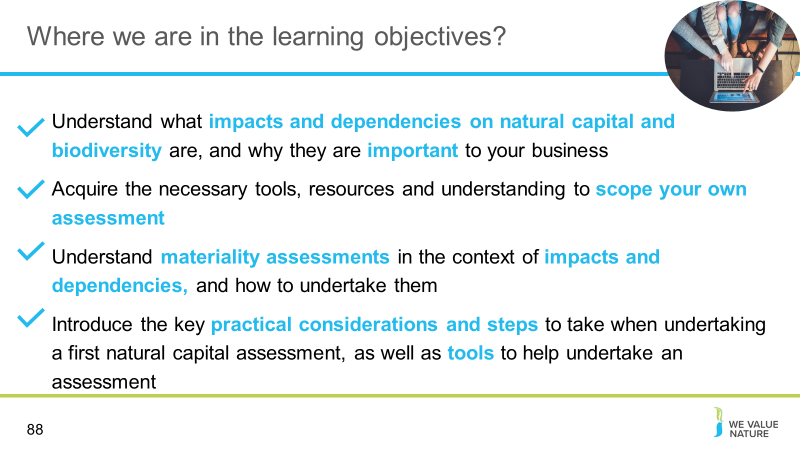 Presenter to highlight that all learning objectives have now been covered, bringing us to the end of the trainingWrap up & next stepsSlide 89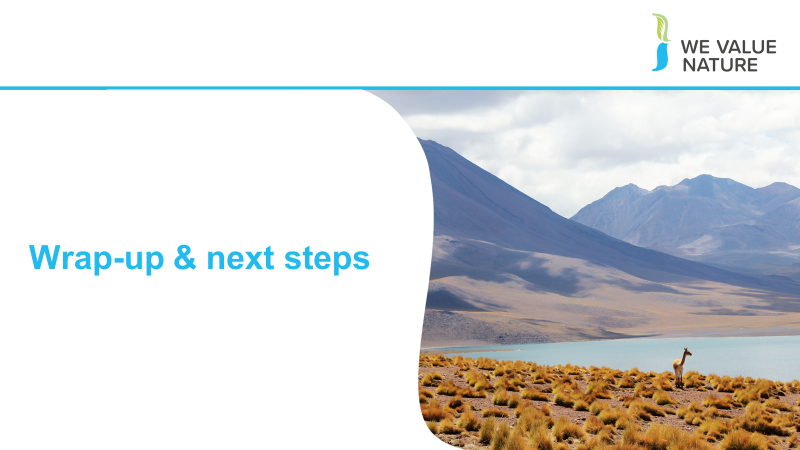 Presenter to begin wrapping up the session, and explaining the next stepsSlide 90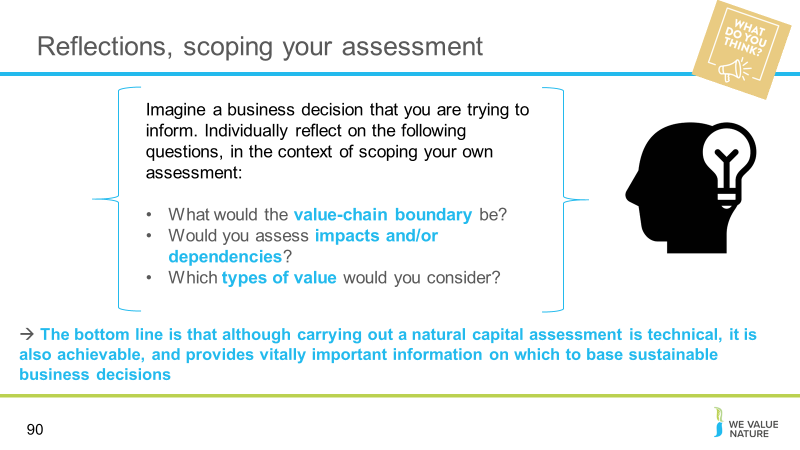 Presenter to read the questions on the slide and ask the delegates to individually reflect on these for a couple of minutes.  Virtual  Using a Zoom poll, the presenter will get participants to answer the 3 questions, as though they were scoping their own assessments.  In person Using a Mentimeter poll, the presenter will get participants to answer the 3 questions, as though they were scoping their own assessments. Slide 91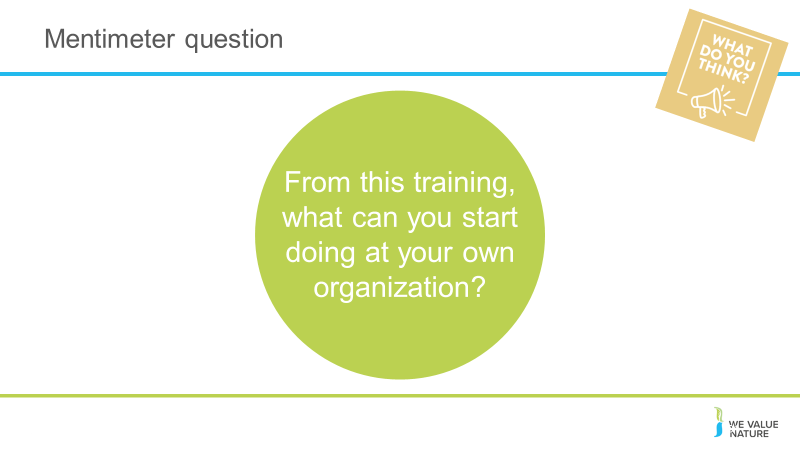 Presenter to read the questions on the slide an use an online poll to gather results.  Virtual  Using a Zoom poll, the presenter will get participants to answer the 3 questions, as though they were scoping their own assessments. In person Using a Mentimeter poll, the presenter will get participants to answer the 3 questions, as though they were scoping their own assessments. Slide 92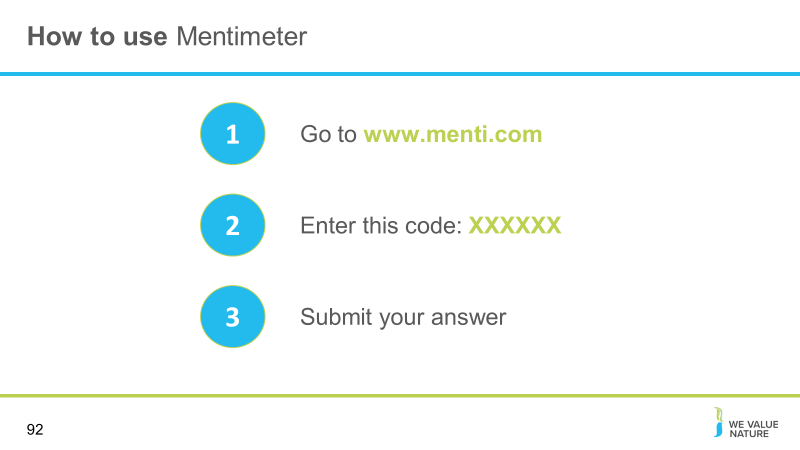 Presenter to direct participants to Menti to answer the questionSlide 93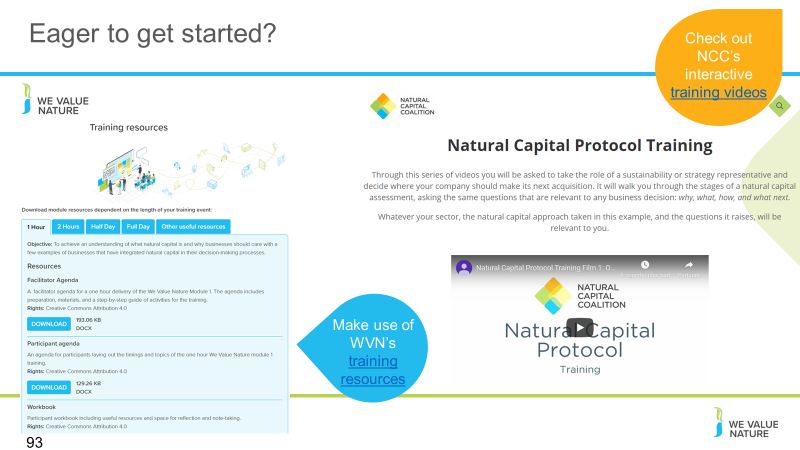 Presenter to explain the NCP training videos, using the notes below: The Capitals Coalition has recently launched a set of training videos that will guide you in an interactive way through a light natural capital assessment to explore just how much can be achieved with limited resources. Interested to learn more? Check out these videos here: https://naturalcapitalcoalition.org/protocol-training/  Slide 94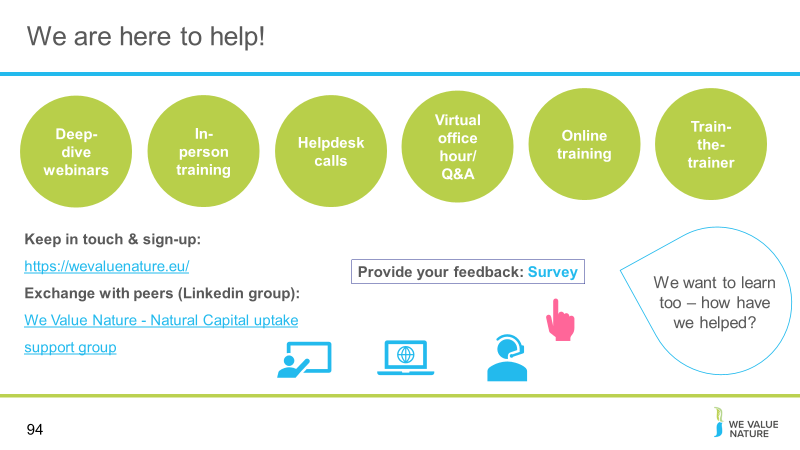 Presenter to point the delegates towards other resources that they can explore. Use the notes below as well as the notes on the slide: WHAT ELSE would you need? What support would you need? Sign-up for in-person day trainingIf want support, need to fill out survey (Google form survey) Refining training further, keen to know how have used this training and catch-up via call (if don’t want to, let us know) Slide 95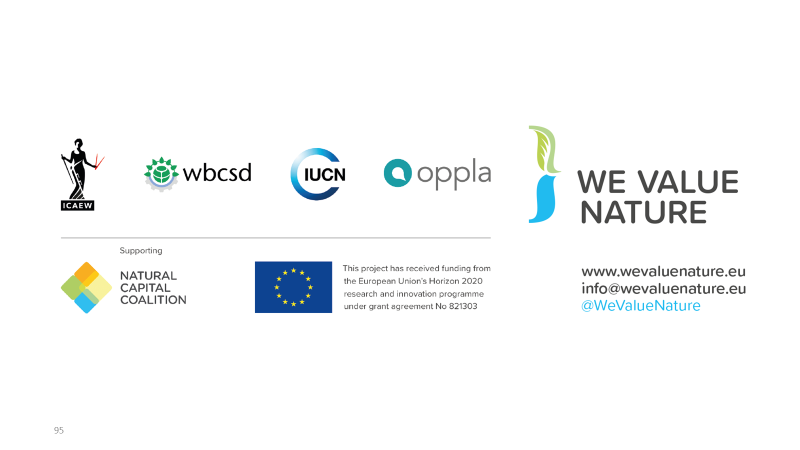 Presenter to conclude the presentation and thank everyone for their participationDisclaimer: The information contained in this report is based on a review of Natural Capital training material in May 2020.  The information contained herein is of a general nature and is not intended to address the circumstances of any particular individual or entity. Although we endeavour to provide accurate and timely information, there can be no guarantee that such information is accurate as of the date it is received or that it will continue to be accurate in the future. No one should act on such information without appropriate professional advice after a thorough examination of the particular situation. 
 
The We Value Nature Network hereby expressly disclaim all warranties of originality, accuracy, completeness, merchantability or fitness for a particular purpose with respect to any of this information and in no event shall the parties have any liability for any damages of any kind.  
 
The citing of trade names, reports, websites does not constitute endorsement.  The We Value Nature Network and Little Blue Research Ltd. do not accept any liability for damage arising from the use of these speakers notes and make no representation regarding the advisability or suitability of  this to specific business or training needs. Slide 96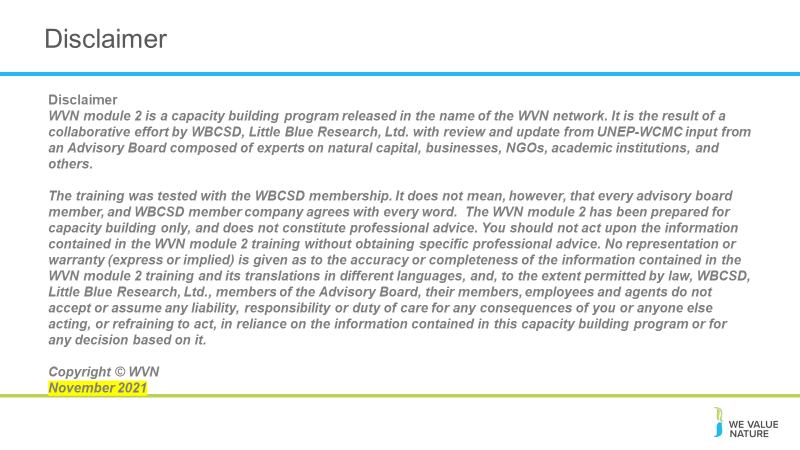 Presenter to make all aware of the disclaimer